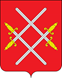 АДМИНИСТРАЦИЯ РУЗСКОГО ГОРОДСКОГО ОКРУГАМОСКОВСКОЙ ОБЛАСТИПОСТАНОВЛЕНИЕ От ______________________ №________         О внесении изменений в муниципальную программу Рузского городского округа «Формирование современной комфортной городской среды», утвержденную постановлением Администрации Рузского городского округа от 11.11.2022 №5513 (с изменениями от 20.03.2023 № 1348)В соответствии с Бюджетным кодексом Российской Федерации, Федеральным законом от 06.10.2003 № 131-ФЗ «Об общих принципах организации местного самоуправления в Российской Федерации», постановлением Администрации Рузского городского округа от 02.11.2022 № 5352 «Об утверждении Порядка разработки и реализации муниципальных программ Рузского городского округа», постановлением Администрации Рузского городского округа от 07.11.2022 № 5391 «Об утверждении Перечня муниципальных программ Рузского городского округа», руководствуясь Уставом Рузского городского округа, Администрация Рузского городского округа постановляет:В связи с технической ошибкой, внести изменения в адресный перечень, предусмотренный в рамках реализации мероприятия муниципальной программы Рузского городского округа Московской области «Формирование современной комфортной городской среды» мероприятие 01.02: Благоустройство лесопарковых зон п. 3.1 муниципальной программы Рузского городского округа «Формирование современной комфортной городской среды», утвержденную постановлением Администрации Рузского городского округа от 11.11.2022 №5513 (с изменениями от 20.03.2023 № 1348) и изложить ее в новой редакции (прилагается). 2. Разместить настоящее постановление на официальном сайте Рузского городского округа в сети «Интернет».3. Контроль за исполнением настоящего постановления возложить на Заместителя Главы Администрации Рузского городского округа Кобелева С.В.Глава городского округа                                                                 Н.Н. ПархоменкоВерно: Начальник общего отдела			                           О.П. Гаврилова«__» __________ 2023Масловский Андрей ДжоржевичОтдел благоустройства, начальник отдела+7-496-27-20-029, blagoustroystvo.rgo@gmail.comПриложение к постановлению Администрации Рузского городского округа от __________№ ____Администрация Рузского городского округаМосковской областиМУНИЦИПАЛЬНАЯ ПРОГРАММА РУЗСКОГО ГОРОДСКОГО ОКРУГА«Формирование современной комфортной городской среды» г. Руза2023Паспорт  муниципальной программы Рузского городского округа «Формирование современной комфортной городской среды» Целью муниципальной программы «Формирование современной комфортной городской среды» (далее - Программа) является повышение качества и комфорта городской среды на территории Рузского городского округа Московской области. Законом Московской области Закон Московской области от 30.12.2014 № 191/2014-ОЗ (ред. от 21.02.2023) «О регулировании дополнительных вопросов в сфере благоустройства в Московской области» определены следующие основные задачи в сфере благоустройства:обеспечение формирования единого облика Московской области;обеспечение создания, содержания и развития объектов благоустройства Московской области;обеспечение доступности территорий общего пользования;обеспечение сохранности объектов благоустройства;обеспечение комфортного и безопасного проживания граждан.С 2017 года Московская область является участником приоритетного проекта "Формирование комфортной городской среды" (далее - приоритетный Проект), нацеленного на создание условий для системного повышения качества и комфорта городской среды путем реализации комплекса первоочередных мер по благоустройству.Реализация указанного проекта предусматривает предоставление из федерального бюджета субсидии в целях софинансирования расходных обязательств Московской области, связанных с реализацией государственных программ Московской области и муниципальных программ, направленных на реализацию мероприятий по благоустройству общественных территорий муниципальных образований, в том числе территорий муниципальных образований соответствующего функционального назначения (площадей, набережных, улиц, пешеходных зон, скверов, парков, иных территорий) и дворовых территорий муниципальных образований.Результатом реализации мероприятий приоритетного Проекта должно стать создание комфортной городской среды на территории муниципальных образований Московской области, которая стимулирует развитие городского образа жизни, создает возможности саморазвития и качественного проведения свободного времени.   Целью программы Проекта является повышение качества жизни населения на основе формирования комфортной городской среды.Основным направлением в формировании современной городской среды является выработка мер и реализация приоритетных мероприятий, направленных на значительное повышение условий комфортности населения, проживающего на территории Рузского городского округа, создание привлекательной городской атмосферы для жителей, а так же привлечение населения к принятию решений и созданию проектов по повышению благоустройства территорий общего пользования и дворовых территорий. Одной из наиболее острых проблем Рузского городского округа остаются вопросы повышения качества работ по благоустройству и поддержания надлежащего санитарного состояния территории. В рамках приоритетного Проекта муниципальные учреждения оснащаются коммунальной (специализированной) техникой.Механизированная уборка территорий является одной из важных и сложных задач. Качество работ по уборке территорий зависит от рациональной организации работ, подбором оптимального парка техники и выполнения технологических режимов. В силу Федерального Закона от 06.10.2003 N 131-ФЗ (ред. от 01.07.2021) "Об общих принципах организации местного самоуправления в Российской Федерации" полномочия в сфере благоустройства относятся к вопросам местного значения городского округа. Закон Московской области от 30.12.2014 N 191/2014-ОЗ (ред. от 08.06.2021) "О регулировании дополнительных вопросов в сфере благоустройства в Московской области" (принят постановлением Мособлдумы от 18.12.2014 N 17/110-П) определяет единые требования и стандарты по содержанию и уборке территории с целью создания комфортных условий проживания граждан. Основными особенностями содержания территории являются:- сезонный характер работ (зимнее и летнее содержание);- повышение требований к оперативности выполнения этих работ;- неудобства проведения уборочных работ на дворовых территориях за счет сужения проезжей части и наличия припаркованных автомобилей;- большое количество технологических процессов и операций, таких как мойка, поливка, уборка, сгребание, распределение реагентов и т.д.Под дворовой территорией понимается совокупность территорий, прилегающих к многоквартирным домам, с расположенными на них объектами, предназначенными для обслуживания и эксплуатации таких домов, и элементами благоустройства этих территорий, в том числе парковками (парковочными местами), тротуарами и автомобильными дорогами, включая автомобильные дороги, образующие проезды к территориям, прилегающим к многоквартирным домам. Проведенный анализ дворовых территорий показал, что на отдельных площадках во дворах сохранились элементы детского - игрового и спортивного оборудования, малых архитектурных форм, однако, их состояние не обеспечивает безопасность, а также потребностей жителей. Элементы детских и спортивных игровых площадок физически и морально устарели. На отдельных территориях уровень освещенности дворовых территорий ниже допустимого, или освещение вообще отсутствует. В связи с увеличением числа личных автотранспортных средств требуется проведение работ по обустройству и строительству дополнительных парковочных мест на дворовых территориях. Кроме дворовых территорий в Рузском городском округе имеются общественные территории и площадки, специально оборудованные для отдыха, общения и досуга разных групп населения. Общественная территория – территория   муниципального образования, которая постоянно доступна для общего пользования, в том числе площадь, набережная, пешеходная зона, парковка, сквер, и иная территория муниципального образования, используемая населением муниципального образования бесплатно в различных целях (для общения, отдыха, занятия спортом и т.п.). Также на территории Рузского городского округа присутствует ряд объектов незавершенного строительства, земельных участков, находящихся в собственности третьих лиц, на которых необходимо проведение благоустройства.Создание современной (комфортной) среды возможно при соблюдении ряда условий, которые отвечают принципам программно-целевого метода планирования бюджета:обеспечение формирования единых подходов и ключевых приоритетов формирования комфортной городской среды на территории Рузского городского округа с учетом приоритетов территориального развития;комплексное совершенствование системы благоустройства территорий населенных пунктов соответствии с требованиями действующих норм, оптимизация систем уборки, озеленения, освещения территорий;создание универсальных механизмов вовлеченности заинтересованных граждан, организаций в реализацию мероприятий по благоустройству территорий Рузского городского округа;адаптация городской среды для инвалидов и других маломобильных групп населения, их беспрепятственных доступ и использование объектов благоустройства;выполнение планов реализации региональной программы капитального ремонта Московской области;улучшение эксплуатационных характеристик общего имущества, в том числе повышение энергетической эффективности многоквартирных домов, расположенных на территории Рузского городского округа;создание комфортной световой среды посредством контроля качества эксплуатации систем наружного освещения, оснащения зданий архитектурно-художественной подсветкой, замены всех светильников наружного освещения на энергоэффективные к 2024 году.На территории Рузского городского округа расположены 637 многоквартирных домов, из которых 51 дома блокированной застройки, и 23 дома находятся в ведении ведомств и организаций. Частью формирования современной городской среды является качество проживания населения в жилых домах.Мероприятия по формированию современной комфортной городской среды в рамках настоящей Программы имеют комплексный подход. В связи с этим в Программу были включены работы по капитальному ремонту многоквартирных домов, обеспечение выполнения текущего ремонта подъездов в многоквартирных домах, мероприятия по комплексному благоустройству дворовых территорий, благоустройство общественных территорий и формирование новых общественных пространств, а также мероприятия по содержанию муниципального жилищного фонда. За последние годы приоритетным направлением стала синхронизация капитального ремонта общего имущества МКД с работами по текущему ремонту подъездов в многоквартирных домах, а также с мероприятиями по комплексному благоустройству дворовых территорий и мероприятиями в рамках проекта «Светлый город». В рамках программы «Формирование современной комфортной городской среды» данная практика по синхронизации будет продолжаться на всем протяжении реализации муниципальной программы. В рамках реализации Закона Московской области от 01.07.2013 N 66/2013-ОЗ (ред. от 06.07.2021) "Об организации проведения капитального ремонта общего имущества в многоквартирных домах, расположенных на территории Московской области" (принят постановлением Мособлдумы от 27.06.2013 N 9/57-П  администрацией Рузского городского округа внесены в региональную программу 536 многоквартирных дома.С 2017 года приоритетным направлением стала синхронизация капитального ремонта общего имущества МКД с работами по текущему ремонту подъездов в многоквартирных домах. В рамках подпрограммы «Капитальный ремонт и содержание жилищного фонда» данная практика по синхронизации будет продолжаться на всем протяжении реализации муниципальной программы «Формирование современной комфортной городской среды».В рамках реализации муниципальной программы помимо выполнения мероприятий в пятилетний срок по благоустройству и содержанию территорий, выполнения планов капитального ремонта и текущего ремонта подъездов с учётом рекомендаций Минстроя России предполагается участие граждан в ряде мероприятию по формированию современной городской среды.Реализация муниципальной программы «Формирование современной комфортной городской среды»  предусматривает более активное участие граждан, в том числе, учет мнения граждан при формировании программ, организация и проведение муниципальных форумов Управдом с участием активных жителей города, информирование граждан через местные СМИ, аккаунты в соцсетях и официальный сайт Администрации о ходе реализации приоритетных проектов муниципальной программы «Формирование современной городской среды».Структура муниципальной программыМуниципальная программа состоит из трёх подпрограмм:1. Подпрограмма I «Комфортная городская среда»2. Подпрограмма II «Создание условий для обеспечения комфортного проживания жителей, в том числе в многоквартирных домах на территории Московской области»3. Подпрограмма III «Обеспечивающая подпрограмма»Основная цель ПрограммыОсновной целью программы является повышение качества и комфорта городской среды на территории Рузского городского округа Московской области.Для достижения поставленной цели необходимо решение следующих задач:- повышение уровня благоустроенных территорий Рузского городского округа;- развитие электросетевого хозяйства на территории Рузского городского округа;- выполнение работ по ремонту многоквартирных домов на территории Рузского городского округа.3) целевые показатели муниципальной программы Московской области:______________________________________________________*Указывается принадлежность показателя к:Методика расчета значений планируемых показателей/результатов реализации муниципальной программы (подпрограммы)Подпрограмма I «Комфортная городская среда»Перечень мероприятий подпрограммы I «Комфортная городская среда»*Разбивка значений результатов реализации по кварталам осуществляется на текущий финансовый год.Подпрограмма II «Создание условий для обеспечения комфортного проживания жителей, в том числе в многоквартирных домах на территории Московской области»Перечень мероприятий подпрограммы II «Создание условий для обеспечения комфортного проживания жителей, в том числе в многоквартирных домах на территории Московской области»Паспорт подпрограммы Подпрограмма III «Обеспечивающая подпрограмма»Перечень мероприятий подпрограммы III «Обеспечивающая подпрограмма»Адресный перечень дворовых территорий Рузского городского округасформированный по результатам инвентаризации, для выполнения работ по комплексномублагоустройству дворовых территорий в 2023-2027 годахАдресный перечень общественных территорий Рузского городского округа)для выполнения работ по благоустройству территорий в 2023-2027 годахАдресный перечень объектов недвижимого имущества (включая объекты незавершенного строительства) и земельных участков, находящихся в собственности (пользовании) юридических лиц и индивидуальных предпринимателей, которые подлежат благоустройству не позднее 2027 года за счет средств указанных лиц\Координатор муниципальной программыЗаместитель Главы Администрации Рузского городского округа С.В. КобелевЗаместитель Главы Администрации Рузского городского округа С.В. КобелевЗаместитель Главы Администрации Рузского городского округа С.В. КобелевЗаместитель Главы Администрации Рузского городского округа С.В. КобелевЗаместитель Главы Администрации Рузского городского округа С.В. КобелевЗаместитель Главы Администрации Рузского городского округа С.В. КобелевЗаместитель Главы Администрации Рузского городского округа С.В. КобелевЗаместитель Главы Администрации Рузского городского округа С.В. КобелевМуниципальный заказчик программыАдминистрация Рузского городского округа (Управление дорожной деятельности и благоустройства, Управление ЖКХ, капитального ремонта и строительства)Администрация Рузского городского округа (Управление дорожной деятельности и благоустройства, Управление ЖКХ, капитального ремонта и строительства)Администрация Рузского городского округа (Управление дорожной деятельности и благоустройства, Управление ЖКХ, капитального ремонта и строительства)Администрация Рузского городского округа (Управление дорожной деятельности и благоустройства, Управление ЖКХ, капитального ремонта и строительства)Администрация Рузского городского округа (Управление дорожной деятельности и благоустройства, Управление ЖКХ, капитального ремонта и строительства)Администрация Рузского городского округа (Управление дорожной деятельности и благоустройства, Управление ЖКХ, капитального ремонта и строительства)Администрация Рузского городского округа (Управление дорожной деятельности и благоустройства, Управление ЖКХ, капитального ремонта и строительства)Администрация Рузского городского округа (Управление дорожной деятельности и благоустройства, Управление ЖКХ, капитального ремонта и строительства)Цели муниципальной программыПовышение качества и комфорта городской среды на территории Рузского городского округа Московской областиПовышение качества и комфорта городской среды на территории Рузского городского округа Московской областиПовышение качества и комфорта городской среды на территории Рузского городского округа Московской областиПовышение качества и комфорта городской среды на территории Рузского городского округа Московской областиПовышение качества и комфорта городской среды на территории Рузского городского округа Московской областиПовышение качества и комфорта городской среды на территории Рузского городского округа Московской областиПовышение качества и комфорта городской среды на территории Рузского городского округа Московской областиПовышение качества и комфорта городской среды на территории Рузского городского округа Московской областиПеречень подпрограммМуниципальные заказчики подпрограммМуниципальные заказчики подпрограммМуниципальные заказчики подпрограммМуниципальные заказчики подпрограммМуниципальные заказчики подпрограммМуниципальные заказчики подпрограммМуниципальные заказчики подпрограммМуниципальные заказчики подпрограмм1. Подпрограмма I «Комфортная городская среда»Управление дорожной деятельности и благоустройстваУправление дорожной деятельности и благоустройстваУправление дорожной деятельности и благоустройстваУправление дорожной деятельности и благоустройстваУправление дорожной деятельности и благоустройстваУправление дорожной деятельности и благоустройстваУправление дорожной деятельности и благоустройстваУправление дорожной деятельности и благоустройства2. Подпрограмма II «Создание условий для обеспечения комфортного проживания жителей, в том числе в многоквартирных домах на территории Московской области»Управление дорожной деятельности и благоустройства, Управление ЖКХ, капитального ремонта и строительстваУправление дорожной деятельности и благоустройства, Управление ЖКХ, капитального ремонта и строительстваУправление дорожной деятельности и благоустройства, Управление ЖКХ, капитального ремонта и строительстваУправление дорожной деятельности и благоустройства, Управление ЖКХ, капитального ремонта и строительстваУправление дорожной деятельности и благоустройства, Управление ЖКХ, капитального ремонта и строительстваУправление дорожной деятельности и благоустройства, Управление ЖКХ, капитального ремонта и строительстваУправление дорожной деятельности и благоустройства, Управление ЖКХ, капитального ремонта и строительстваУправление дорожной деятельности и благоустройства, Управление ЖКХ, капитального ремонта и строительства3. Подпрограмма III «Обеспечивающая подпрограмма»Управление дорожной деятельности и благоустройства Управление дорожной деятельности и благоустройства Управление дорожной деятельности и благоустройства Управление дорожной деятельности и благоустройства Управление дорожной деятельности и благоустройства Управление дорожной деятельности и благоустройства Управление дорожной деятельности и благоустройства Управление дорожной деятельности и благоустройства Краткая характеристика подпрограмм- Обеспечение комфортной среды проживания на территории муниципального образования- Обеспечение комфортной среды проживания на территории муниципального образования- Обеспечение комфортной среды проживания на территории муниципального образования- Обеспечение комфортной среды проживания на территории муниципального образования- Обеспечение комфортной среды проживания на территории муниципального образования- Обеспечение комфортной среды проживания на территории муниципального образования- Обеспечение комфортной среды проживания на территории муниципального образования- Обеспечение комфортной среды проживания на территории муниципального образованияКраткая характеристика подпрограмм- Приведение в надлежащее состояние подъездов в многоквартирных домах. Создание благоприятных условий для обеспечения комфортного проживания жителей, в том числе в многоквартирных домах на территории Московской области- Приведение в надлежащее состояние подъездов в многоквартирных домах. Создание благоприятных условий для обеспечения комфортного проживания жителей, в том числе в многоквартирных домах на территории Московской области- Приведение в надлежащее состояние подъездов в многоквартирных домах. Создание благоприятных условий для обеспечения комфортного проживания жителей, в том числе в многоквартирных домах на территории Московской области- Приведение в надлежащее состояние подъездов в многоквартирных домах. Создание благоприятных условий для обеспечения комфортного проживания жителей, в том числе в многоквартирных домах на территории Московской области- Приведение в надлежащее состояние подъездов в многоквартирных домах. Создание благоприятных условий для обеспечения комфортного проживания жителей, в том числе в многоквартирных домах на территории Московской области- Приведение в надлежащее состояние подъездов в многоквартирных домах. Создание благоприятных условий для обеспечения комфортного проживания жителей, в том числе в многоквартирных домах на территории Московской области- Приведение в надлежащее состояние подъездов в многоквартирных домах. Создание благоприятных условий для обеспечения комфортного проживания жителей, в том числе в многоквартирных домах на территории Московской области- Приведение в надлежащее состояние подъездов в многоквартирных домах. Создание благоприятных условий для обеспечения комфортного проживания жителей, в том числе в многоквартирных домах на территории Московской областиИсточники финансирования муниципальной программы, в том числе по годам реализации программы (тыс. руб.):Всего2023 год 2024 год 2025 год 2026 год 2026 год 2027 год2027 годСредства бюджета Московской области187 023,63164 701,9311 325,6510 996,050,000,000,000,00Средства федерального бюджета0,000,000,000,000,000,000,00Средства бюджетов муниципальных образований Московской области2 009 801,71832 970,80584 512,16589 087,510,000,000,00Внебюджетные средства0,000,000,000,000,000,000,00Всего, в том числе по годам:2 178 425,14997 672,73595 837,81600 083,560,000,000,00№ п/пНаименование целевых показателейНаименование целевых показателейТип показателя*Единица измерения(по ОКЕИ)Базовое значение **Планируемое значение по годам реализации программыПланируемое значение по годам реализации программыПланируемое значение по годам реализации программыПланируемое значение по годам реализации программыПланируемое значение по годам реализации программыНомера основных мероприятий, подпрограммы, оказывающие влияние на достижение показателя№ п/пНаименование целевых показателейНаименование целевых показателейТип показателя*Единица измерения(по ОКЕИ)Базовое значение **2023 год2024 год 2025 год 2026 год2027 год Номера основных мероприятий, подпрограммы, оказывающие влияние на достижение показателя122345678910111.1.Повышение качества и комфорта среды на территории Московской областиПовышение качества и комфорта среды на территории Московской областиПовышение качества и комфорта среды на территории Московской областиПовышение качества и комфорта среды на территории Московской областиПовышение качества и комфорта среды на территории Московской областиПовышение качества и комфорта среды на территории Московской областиПовышение качества и комфорта среды на территории Московской областиПовышение качества и комфорта среды на территории Московской областиПовышение качества и комфорта среды на территории Московской областиПовышение качества и комфорта среды на территории Московской области1.Количество благоустроенных общественных территорийКоличество благоустроенных общественных территорийРегиональный проект «Формирование комфортной городской среды (Московская область)»Единица1100001.F2.01, 1.F2.02, 1.F2.032.Количество установленных детских, игровых площадокКоличество установленных детских, игровых площадокОбращениеЕдиница0000001.01.033.Реализованы проекты победителей Всероссийского конкурса лучших проектов создания комфортной городской среды в малых городах и исторических поселенияхРеализованы проекты победителей Всероссийского конкурса лучших проектов создания комфортной городской среды в малых городах и исторических поселенияхРегиональный проект «Формирование комфортной городской среды (Московская область)»Единица, не менее единиц нарастающим итогом начиная с 2019 года0000001.F2.04, 1.F2.052.2.Создание условий для обеспечения комфортного проживания жителей, в том числе в многоквартирных домах на территории Московской областиСоздание условий для обеспечения комфортного проживания жителей, в том числе в многоквартирных домах на территории Московской областиСоздание условий для обеспечения комфортного проживания жителей, в том числе в многоквартирных домах на территории Московской областиСоздание условий для обеспечения комфортного проживания жителей, в том числе в многоквартирных домах на территории Московской областиСоздание условий для обеспечения комфортного проживания жителей, в том числе в многоквартирных домах на территории Московской областиСоздание условий для обеспечения комфортного проживания жителей, в том числе в многоквартирных домах на территории Московской областиСоздание условий для обеспечения комфортного проживания жителей, в том числе в многоквартирных домах на территории Московской областиСоздание условий для обеспечения комфортного проживания жителей, в том числе в многоквартирных домах на территории Московской областиСоздание условий для обеспечения комфортного проживания жителей, в том числе в многоквартирных домах на территории Московской областиСоздание условий для обеспечения комфортного проживания жителей, в том числе в многоквартирных домах на территории Московской области1.Количество благоустроенных дворовых территорийКоличество благоустроенных дворовых территорийОтраслевой показательЕдиница 5500002.F2.012.Площадь устраненных дефектов асфальтового покрытия дворовых территорий, в том числе проездов на дворовые территории, в том числе внутриквартальных проездов, в рамках проведения ямочного ремонтаПлощадь устраненных дефектов асфальтового покрытия дворовых территорий, в том числе проездов на дворовые территории, в том числе внутриквартальных проездов, в рамках проведения ямочного ремонтаОтраслевой показательКвадратный метр0000002.01.013.Количество созданных и отремонтированных пешеходных коммуникацийКоличество созданных и отремонтированных пешеходных коммуникацийОтраслевой показательЕдиница 0000002.01.024.Количество приобретенной коммунальной техникиКоличество приобретенной коммунальной техникиОтраслевой показательЕдиница 0000002.01.045.Количество благоустроенных дворовых территорий за счет средств муниципального образования Московской областиКоличество благоустроенных дворовых территорий за счет средств муниципального образования Московской областиОтраслевой показательЕдиница 0000002.01.176.Количество созданных и отремонтированных пешеходных коммуникаций за счет средств муниципального образования Московской областиКоличество созданных и отремонтированных пешеходных коммуникаций за счет средств муниципального образования Московской областиОтраслевой показательЕдиница 0000002.01.027.Площадь дворовых территорий и общественных пространств, содержанных за счет бюджетных средствПлощадь дворовых территорий и общественных пространств, содержанных за счет бюджетных средствОтраслевой показательКвадратный метр1 416 720,921 416 720,921 416 720,921 416 720,92002.01.15, 2.01.16, 2.01.18, 2.01.198.Замена детских игровых площадок Замена детских игровых площадок Отраслевой показательЕдиница6666002.01.209.Количество замененных неэнергоэффективных светильников наружного освещенияКоличество замененных неэнергоэффективных светильников наружного освещенияОтраслевой показательЕдиница6 1406 14000002.01.2210.Количество установленных шкафов управления наружным освещениемКоличество установленных шкафов управления наружным освещениемОтраслевой показательЕдиница013600002.01.23№п/пНаименование показателя/результата Единица измеренияМетодика расчета показателя/результата  12341.ПоказателиПоказателиПоказатели1.1.Количество благоустроенных общественных территорийЕд.Плановое значение показателя определяется в соответствии с Соглашением о предоставлении субсидии из бюджета Московской области бюджету муниципального образования на реализацию программ формирования современной городской среды, заключенным в рамках реализации мероприятий F2.01, F2.02, F2.03 основного мероприятия F2-«Формирование комфортной городской среды» национального проекта «Жилье и городская среда» подпрограммы 1 «Комфортная городская среда» государственной программы Московской области «Формирование современной комфортной городской среды»1.2.Количество установленных детских, игровых площадокЕд.Плановые значения устанавливаются на основании заявок, сформированных по итогам голосования на портале «Добродел» в год, предшествующий году реализации. Показатель за отчетный период указывается без учета достигнутого значения за предыдущий период (т.е. без нарастающего итога)1.3.Реализованы проекты победителей Всероссийского конкурса лучших проектов создания комфортной городской среды в малых городах и исторических поселенияхЕд., не менее единиц нарастающим итогом начиная с 2019 годаРассчитывается как сумма реализованных проектов, победивших во Всероссийском конкурсе лучших проектов создания комфортной городской среды в малых городах и исторических поселениях, с нарастающим итогом1.4.Количество благоустроенных дворовых территорийЕд.Значение показателя определяется фактическим количеством благоустроенных дворовых территорий1.5.Площадь устраненных дефектов асфальтового покрытия дворовых территорий, в том числе проездов на дворовые территории, в том числе внутриквартальных проездов, в рамках проведения ямочного ремонтаКв.мЗначение показателя рассчитывается как количество отремонтированных дефектов асфальтового покрытия дворовых территорий, в том числе проездов на дворовые территории, в том числе внутриквартальных проездов 1.6.Количество созданных и отремонтированных пешеходных коммуникацийЕд.Значение показателя определяется как сумма количества объектов благоустройства на территории Московской области, на которых реализованы мероприятия 1.7.Количество приобретенной коммунальной техникиЕд.Значение показателя определяется фактическим количеством закупленной коммунальной техники с софинансированием за счет средств бюджета Московской области1.8.Количество благоустроенных дворовых территорий за счет средств муниципального образования Московской областиЕд.Значение показателя определяется фактическим количеством благоустроенных дворовых территорий за счет средств муниципального образования Московской области1.9.Количество созданных и отремонтированных пешеходных коммуникаций за счет средств муниципального образования Московской областиЕд.Значение показателя определяется как сумма количества объектов благоустройства на территории Московской области, на которых реализованы мероприятия за счет средств муниципального образования Московской области1.10.Площадь дворовых территорий и общественных пространств, содержанных за счет бюджетных средствКв.мЗначение определяется как сумма площадей дворовых территорий и общественных пространств, находящихся на содержании ОМСУ, в соответствии с титульными списками объектов благоустройства городского округа1.11.Замена детских игровых площадок  Ед.Плановое значение показателя определяется в соответствии с Методикой расчета дотационных средств, утвержденной на текущий финансовый год1.12.Количество замененных неэнергоэффективных светильников наружного освещенияЕд.Плановое значение показателя определяется в соответствии с Методикой расчета дотационных средств утвержденной на текущий финансовый год1.13.Количество установленных шкафов управления наружным освещениемЕд.Плановое значение показателя определяется в соответствии с Методикой расчета дотационных средств, утвержденной на текущий финансовый год2.РезультатыРезультатыРезультаты2.1.Благоустроены общественные территории с использованием средств федерального бюджета и бюджета Московской областиЕд.Направлен на достижение показателя «Количество благоустроенных общественных территорий». Фактическое достижение результата определяется как сумма количеств общественных территорий, на которые в отчетном периоде реализованы мероприятия по благоустройству. Достижение результатов подтверждается протоколами заседаний муниципальных общественных комиссий, содержащими решения о завершении благоустройства общественных территорий, принятых по результатам осмотра таких территорий.2.2.Благоустроены общественные территории с использованием средств бюджета Московской областиЕд.Направлен на достижение показателя «Количество благоустроенных общественных территорий». Фактическое достижение результата определяется как сумма количеств общественных территорий, на которые в отчетном периоде реализованы мероприятия по благоустройству. Достижение результатов подтверждается протоколами заседаний муниципальных общественных комиссий, содержащими решения о завершении благоустройства общественных территорий, принятых по результатам осмотра таких территорий.2.3.Благоустроены скверыЕд.Направлен на достижение показателя «Количество благоустроенных общественных территорий». Фактическое достижение результата определяется как сумма количеств скверов, на которых в отчетном периоде реализованы мероприятия по благоустройству.
Достижение результатов подтверждается протоколами заседаний муниципальных общественных комиссий, содержащими решения о завершении благоустройства скверов, принятые по результатам осмотра таких территорий.2.4.Реализованы с использованием средств бюджета Московской области проекты победителей Всероссийского конкурса лучших проектов создания комфортной городской среды в малых городах и исторических поселенияхЕд.Фактическое достижение результата определяется как сумма количеств реализованных проектов победителей Всероссийского конкурса лучших проектов создания комфортной городской среды. При этом под реализованным проектом понимается результат, достигнутый муниципальным образованием –победителем Всероссийского конкурса лучших проектов создания комфортной городской среды в малых городах и исторических поселениях по завершению выполнения комплекса мероприятий, предусмотренного проектом создания комфортной городской среды, представленного в составе его заявки на участие в указанном конкурсе.2.5.Изготовлено и установлено стелШт.Фактическое достижение результата определяется как сумма количеств стел, изготовленных и установленных в отчетном периоде. Достижение результата подтверждается протоколами заседаний муниципальных общественных комиссий, содержащими решения о завершении изготовления и установки стел, принятые по результатам осмотра таких стел.2.6.Благоустроены лесопарковые зоныЕд.Фактическое достижение результата определяется как сумма количеств лесопарковых зон, на которых в отчетном периоде реализованы мероприятия по благоустройству. Достижение результатов подтверждается протоколами заседаний муниципальных общественных комиссий, содержащими решения о завершении благоустройства лесопарковых зон, принятые по результатам осмотра таких лесопарковых зон.2.7.Установлены детские, игровые площадкиЕд.Фактическое достижение результата определяется как сумма количеств детских, игровых площадок, установленных в отчетном периоде. Достижение результатов подтверждается протоколами заседаний муниципальных общественных комиссий, содержащими решения о завершении установки детских, игровых площадок, принятые по результатам осмотра таких площадок. 2.8.На территориях (включая территории, обеспечивающие влияние на увеличение в муниципальном образовании Московской области на конец текущего года доли общей протяженности освещенных частей улиц, проездов, набережных в общей протяженности улиц, проездов, набережных в границах городских и (или) сельских населенных пунктах)реализованы мероприятия по проектированию, подготовке светотехнических расчетов, устройству систем наружного освещения, проведению измерений светотехнических характеристик систем управления наружным освещением с использованием средств субсидииШт.Фактическое достижение результата определяется как сумма количеств территорий с наружным освещением, устроенным в отчетном периоде, включающая сумму количеств территорий частей улиц (проездов, набережных) с наружным освещением, на которых до реализации мероприятий с использованием средств субсидии наружное освещение отсутствовало.Достижение результатов подтверждается протоколами заседаний муниципальных общественных комиссий, содержащими решения о завершении мероприятий по проектированию, подготовке светотехнических расчетов, устройству систем наружного освещения, проведению измерений светотехнических характеристик систем управления наружным освещением с использованием средств субсидии с указанием территорий, обеспечивающих влияние на увеличение в муниципальном образовании на конец текущего года доли общей протяженности освещенных частей улиц, проездов, набережных в общей протяженности улиц, проездов, набережных в границах городских и (или) сельских населенных пунктах.2.9.Благоустроены зоны для досуга и отдыха в парках культуры и отдыхаЕд.Фактическое достижение результата определяется как сумма количеств зон для досуга и отдыха, благоустроенных в отчетном периоде. Достижение результатов подтверждается протоколами заседаний муниципальных общественных комиссий, содержащими решения о завершении благоустройства зон для досуга и отдыха в парках культуры и отдыха, принятые по результатам осмотра таких зон.2.10.Благоустроены пространства для активного отдыхаЕд.Фактическое достижение результата определяется как сумма количеств пространств для активного отдыха, благоустроенных в отчетном периоде.  Достижение результатов подтверждается протоколами заседаний муниципальных общественных комиссий, содержащими решения о завершении благоустройства пространств для активного отдыха, принятые по результатам осмотра таких пространств.2.11.Благоустроены общественные территории, без привлечения средств федерального бюджета и бюджета Московской областиЕд.Плановое значение определяется в соответствии с адресными перечнями объектов благоустройства за исключением объектов благоустройства, реализация которых предусмотрена в рамках государственной программы Московской области «Формирование современной комфортной городской среды»2.12.Количество благоустроенных дворовых территорийЕд.Значение определяется фактическим количеством благоустроенных дворовых территорий2.13.Количество благоустроенных дворовых территорий за счет средств муниципального образования Московской областиЕд.Значение определяется фактическим количеством благоустроенных дворовых территорий за счет средств муниципального образования Московской области2.14.Площадь устраненных дефектов асфальтового покрытия дворовых территорий, в том числе проездов на дворовые территории, в том числе внутриквартальных проездов, в рамках проведения ямочного ремонтаКв.мЗначение рассчитывается как количество отремонтированных дефектов асфальтового покрытия дворовых территорий, в том числе проездов на дворовые территории, в том числе внутриквартальных проездов2.15.Количество созданных и отремонтированных пешеходных коммуникацийЕд.Значение показателя определяется как сумма количества объектов благоустройства на территории Московской области, на которых реализованы мероприятия с участием средств бюджета Московской области2.16.Количество созданных и отремонтированных пешеходных коммуникаций за счет средств муниципального образования Московской областиЕд.Значение определяется как сумма количества объектов благоустройства на территории Московской области, на которых реализованы мероприятия за счет средств муниципального образования Московской области2.17.Количество созданных административных комиссийЕд.Значение определяется фактическим количеством созданных административных комиссий, уполномоченных рассматривать дела об административных правонарушениях в сфере благоустройства2.18.Количество приобретенной коммунальной техникиЕд.Значение показателя определяется фактическим количеством закупленной коммунальной техники2.19.Площадь дворовых территорий, содержащихся за счет бюджетных средствКв.мЗначение определяется как сумма площадей дворовых территорий, находящихся на содержании ОМСУ, в соответствии с титульными списками объектов благоустройства городского округа2.20.Площадь общественных пространств, содержащихся за счет бюджетных средств (за исключением парков культуры и отдыха)Кв.мЗначение определяется как сумма площадей общественных пространств, находящихся на содержании ОМСУ, в соответствии с титульными списками объектов благоустройства городского округа, за исключением парков культуры и отдыха.2.21.Площадь парков культуры и отдыха, содержащихся за счет бюджетных средствКв.мЗначение определяется как сумма площадей парков культуры и отдыха, находящихся на содержании ОМСУ, в соответствии с титульными списками объектов благоустройства городского округа.2.22.Площадь внутриквартальных проездов, содержащихся за счет бюджетных средствКв.мЗначение определяется как сумма площадей внутриквартальных проездов, находящихся на содержании ОМСУ, в соответствии с титульными списками объектов благоустройства городского округа2.23.Замена детских игровых площадокЕд.Плановое значение показателя определяется в соответствии с Методикой расчета дотационных средств, утвержденной на текущий финансовый год2.24.Количество объектов, на которых осуществлена ликвидация несанкционированных навалов мусора, свалокЕд.Значение определяется фактическим количеством объектов (дворовые территории, общественные пространства), на которых осуществлена ликвидация несанкционированных навалов мусора, свалок2.25.Количество организованных субботников и общественных работЕд.Значение определяется фактическим количеством организованных субботников и общественных работ2.26.Площадь бесхозяйных территорий, содержащихся за счет бюджетных средствКв.мЗначение определяется как сумма площадей бесхозяйных территорий, находящихся на содержании ОМСУ городского округа2.27.Количество светильниковЕд.Плановое значение показателя определяется в соответствии с Методикой расчета дотационных средств, утвержденной на текущий финансовый год2.28.Количество замененных неэнергоэффективных светильников наружного освещенияЕд.Плановое значение показателя определяется в соответствии с Методикой расчета дотационных средств утвержденной на текущий финансовый год2.29.Количество установленных шкафов управления наружным освещениемЕд.Плановое значение показателя определяется в соответствии с Методикой расчета дотационных средств, утвержденной на текущий финансовый год2.30.Количество многоквартирных домов, в которых проведен капитальный ремонтЕд.Информация о достигнутом значении мероприятия предоставляется Фондом капитального ремонта общего имущества многоквартирных домов2.31.Количество отремонтированных подъездов в многоквартирных домах Ед.Отношение общего количества выполненных подъездов и общего количества подъездов, ремонт которых будет осуществлен в 2023 году на территории городского округа в соответствии с адресным перечнем подъездов2.32.Установлены детские, игровые площадки за счет средств местного бюджетаЕд.Количество установленных детских, игровых площадок за счет средств местного бюджета2.33.Подготовлено асфальтобетонное покрытие под детские, игровые площадкиЕд.Количество подготовленного   асфальтобетонного покрытия под детские, игровые площадки2.34.На территориях (включая территории, обеспечивающие влияние на увеличение в муниципальном образовании Московской области на конец текущего года доли общей протяженности освещенных частей улиц, проездов, набережных в общей протяженности улиц, проездов, набережных в границах городских и (или) сельских населенных пунктах)реализованы мероприятия по проектированию, подготовке светотехнических расчетов, устройству систем наружного освещения, проведению измерений светотехнических характеристик систем управления наружным освещением за счет бюджетных средствШт.Значение определяется как фактическое количество территорий, на которых реализованы мероприятия по проектированию, подготовке светотехнических расчетов, устройству систем наружного освещения, проведению измерений светотехнических характеристик систем управления наружным освещением с использованием средств субсидии, включая территории, обеспечивающие влияние на увеличение в муниципальном образовании Московской области на конец текущего года доли общей протяженности освещенных частей улиц, проездов, набережных в общей протяженности улиц, проездов, набережных в границах городских и (или) сельских населенных пунктах2.35.Разработаны архитектурно-планировочные концепции и проектно-сметная документация по благоустройству общественных территорийЕд.Количество разработанных архитектурно-планировочных концепции и проектно-сметная документация по благоустройству общественных территорий2.36.Осуществлен строительный контроль на объектах благоустройства Ед.Количество общественных территорий, для которых осуществлен строительный контроль 2.37.Осуществлен авторский надзор за выполнением работ на объектах благоустройстваЕд.Количество общественных территорий, для которых осуществлен авторский надзор за выполнением работ на объектах благоустройства2.38.Проведена проверка достоверности определения сметной стоимостиЕд.Количество общественных территорий, для которых проведена проверка достоверности определения сметной стоимости 2.39.Благоустроены общественные территории с привлечением дополнительных средств из местного бюджета, направленных на благоустройство общественных территорий с использованием средств федерального бюджета и бюджета Московской областиЕд.Количество общественных территорий благоустроенных с привлечением дополнительных средств из местного бюджета, направленных на благоустройство общественных территорий с использованием средств федерального бюджета и бюджета Московской области2.40.Реализованы проекты благоустройства в муниципальных образованиях – победителях Всероссийского конкурса лучших проектов создания комфортной городской среды с использованием средств федерального бюджетаЕд.Фактическое достижение результата определяется как сумма количеств реализованных проектов победителей Всероссийского конкурса лучших проектов создания комфортной городской среды. При этом под реализованным проектом понимается результат, достигнутый муниципальным образованием –победителем Всероссийского конкурса лучших проектов создания комфортной городской среды в малых городах и исторических поселениях по завершению выполнения комплекса мероприятий, предусмотренного проектом создания комфортной городской среды, представленного в составе его заявки на участие в указанном конкурсе.2.41.Выполнен план мероприятий по развитию инфраструктуры парка, предусмотренного Приложением к соглашению между Министерством благоустройства Московской области и муниципальным образованием Московской области о предоставлении из бюджета Московской области ИМБТ бюджету муниципального образования Московской областиПроцент Фактическое достижение результата определяется как средний арифметический процент выполнения мероприятий планов по развитию инфраструктуры парка, предусмотренного приложением к соглашению между Министерством благоустройства Московской области и муниципальным образованием Московской области о предоставлении из бюджета Московской области иного межбюджетного трансферта бюджету муниципального образования Московской области.Достижение результатов подтверждается протоколами заседаний муниципальных общественных комиссий, содержащими решения о завершении мероприятий по развитию инфраструктуры парка, предусмотренных планами мероприятий по развитию инфраструктуры парко, предусмотренных Приложениями к соглашениям между Министерством благоустройства Московской области и муниципальными образованиями Московской области о предоставлении из бюджета Московской области иного межбюджетного  трансферта бюджета муниципального образования Московской области.2.42.Обустроены велосипедные маршрутыЕд.Фактическое достижение результата определяется как сумма количеств велосипедных маршрутов, обустроенных в отчетном периоде. Достижение результатов подтверждается протоколами заседаний муниципальных общественных комиссий, содержащими решения о завершении обустройства велосипедных маршрутов.№ п/пМероприятие подпрограммыСрок исполнения мероприятияИсточники финансированияВсего (тыс. руб.)Объем финансирования по годам (тыс. руб.)Объем финансирования по годам (тыс. руб.)Объем финансирования по годам (тыс. руб.)Объем финансирования по годам (тыс. руб.)Объем финансирования по годам (тыс. руб.)Объем финансирования по годам (тыс. руб.)Объем финансирования по годам (тыс. руб.)Объем финансирования по годам (тыс. руб.)Объем финансирования по годам (тыс. руб.)Объем финансирования по годам (тыс. руб.)Объем финансирования по годам (тыс. руб.)Объем финансирования по годам (тыс. руб.)Объем финансирования по годам (тыс. руб.)Ответственный за выполнение мероприятия№ п/пМероприятие подпрограммыСрок исполнения мероприятияИсточники финансированияВсего (тыс. руб.)2023 год2023 год2023 год2023 год2023 год2023 год2023 год2023 год2023 год2024 год2025 год2026 год2027 годОтветственный за выполнение мероприятия1234566666666678910111.Основное мероприятие F2. Формирование комфортной городской среды2023-2027Итого137 132,71137 132,71137 132,71137 132,71137 132,71137 132,71137 132,71137 132,71137 132,71137 132,710,000,000,000,001.Основное мероприятие F2. Формирование комфортной городской среды2023-2027Средства бюджета Московской области112 997,35112 997,35112 997,35112 997,35112 997,35112 997,35112 997,35112 997,35112 997,35112 997,350,000,000,000,001.Основное мероприятие F2. Формирование комфортной городской среды2023-2027Средства федерального бюджета0,000,000,000,000,000,000,000,000,000,000,000,000,000,001.Основное мероприятие F2. Формирование комфортной городской среды2023-2027Средства бюджета Рузского городского округа Московской области24 135,3624 135,3624 135,3624 135,3624 135,3624 135,3624 135,3624 135,3624 135,3624 135,360,000,000,000,001.Основное мероприятие F2. Формирование комфортной городской среды2023-2027Внебюджетные источники 0,000,000,000,000,000,000,000,000,000,000,000,000,000,001.1.Мероприятие F2.01.
Реализация программ формирования современной городской среды в части благоустройства общественных территорий2023-2027Итого0,000,000,000,000,000,000,000,000,000,000,000,000,000,001.1.Мероприятие F2.01.
Реализация программ формирования современной городской среды в части благоустройства общественных территорий2023-2027Средства бюджета Московской области0,000,000,000,000,000,000,000,000,000,000,000,000,000,001.1.Мероприятие F2.01.
Реализация программ формирования современной городской среды в части благоустройства общественных территорий2023-2027Средства федерального бюджета0,000,000,000,000,000,000,000,000,000,000,000,000,000,001.1.Мероприятие F2.01.
Реализация программ формирования современной городской среды в части благоустройства общественных территорий2023-2027Средства бюджета Рузского городского округа Московской области0,000,000,000,000,000,000,000,000,000,000,000,000,000,001.1.Мероприятие F2.01.
Реализация программ формирования современной городской среды в части благоустройства общественных территорий2023-2027Внебюджетные источники 0,000,000,000,000,000,000,000,000,000,000,000,000,000,001.1.Благоустроены общественные территории с использованием средств федерального бюджета и бюджета Московской области, ед.ВсегоИтого 2023 годуИтого 2023 годуВ том числе по кварталам:В том числе по кварталам:В том числе по кварталам:В том числе по кварталам:В том числе по кварталам:В том числе по кварталам:В том числе по кварталам:2024 год2025 год2026 год2027 год1.1.Благоустроены общественные территории с использованием средств федерального бюджета и бюджета Московской области, ед.ВсегоИтого 2023 годуИтого 2023 годуIIIIIIIIIIIIVIV2024 год2025 год2026 год2027 год1.1.Благоустроены общественные территории с использованием средств федерального бюджета и бюджета Московской области, ед.1.2.Мероприятие F2.02.
Реализация программ формирования современной городской среды в части достижения основного результата по благоустройству общественных территорий2023-2027Итого137 132,71137 132,71137 132,71137 132,71137 132,71137 132,71137 132,71137 132,71137 132,71137 132,710,000,000,000,001.2.Мероприятие F2.02.
Реализация программ формирования современной городской среды в части достижения основного результата по благоустройству общественных территорий2023-2027Средства бюджета Московской области112 997,35112 997,35112 997,35112 997,35112 997,35112 997,35112 997,35112 997,35112 997,35112 997,350,000,000,000,001.2.Мероприятие F2.02.
Реализация программ формирования современной городской среды в части достижения основного результата по благоустройству общественных территорий2023-2027Средства федерального бюджета0,000,000,000,000,000,000,000,000,000,000,000,000,000,001.2.Мероприятие F2.02.
Реализация программ формирования современной городской среды в части достижения основного результата по благоустройству общественных территорий2023-2027Средства бюджета Рузского городского округа Московской области24 135,3624 135,3624 135,3624 135,3624 135,3624 135,3624 135,3624 135,3624 135,3624 135,360,000,000,000,001.2.Мероприятие F2.02.
Реализация программ формирования современной городской среды в части достижения основного результата по благоустройству общественных территорий2023-2027Внебюджетные источники 0,000,000,000,000,000,000,000,000,000,000,000,000,000,001.2.Благоустроены общественные территории с использованием средств бюджета Московской области, ед.ВсегоИтого 2023 годуИтого 2023 годуВ том числе по кварталам:В том числе по кварталам:В том числе по кварталам:В том числе по кварталам:В том числе по кварталам:В том числе по кварталам:В том числе по кварталам:2024 год2025 год2026 год2027 год1.2.Благоустроены общественные территории с использованием средств бюджета Московской области, ед.ВсегоИтого 2023 годуИтого 2023 годуIIIIIIIIIIIIVIV2024 год2025 год2026 год2027 год1.2.Благоустроены общественные территории с использованием средств бюджета Московской области, ед.11111.3.Мероприятие F2.03.
Реализация программ формирования современной городской среды в части достижения основного результата по благоустройству общественных территорий (благоустройство скверов)2023-2027Итого0,000,000,000,000,000,000,000,000,000,000,000,000,000,001.3.Мероприятие F2.03.
Реализация программ формирования современной городской среды в части достижения основного результата по благоустройству общественных территорий (благоустройство скверов)2023-2027Средства бюджета Московской области0,000,000,000,000,000,000,000,000,000,000,000,000,000,001.3.Мероприятие F2.03.
Реализация программ формирования современной городской среды в части достижения основного результата по благоустройству общественных территорий (благоустройство скверов)2023-2027Средства федерального бюджета0,000,000,000,000,000,000,000,000,000,000,000,000,000,001.3.Мероприятие F2.03.
Реализация программ формирования современной городской среды в части достижения основного результата по благоустройству общественных территорий (благоустройство скверов)2023-2027Средства бюджета Рузского городского округа Московской области0,000,000,000,000,000,000,000,000,000,000,000,000,000,001.3.Мероприятие F2.03.
Реализация программ формирования современной городской среды в части достижения основного результата по благоустройству общественных территорий (благоустройство скверов)2023-2027Внебюджетные источники 0,000,000,000,000,000,000,000,000,000,000,000,000,000,001.3.Благоустроены скверы, ед.ВсегоИтого 2023 годуИтого 2023 годуВ том числе по кварталам:В том числе по кварталам:В том числе по кварталам:В том числе по кварталам:В том числе по кварталам:В том числе по кварталам:В том числе по кварталам:2024 год2025 год2026 год2027 год1.3.Благоустроены скверы, ед.ВсегоИтого 2023 годуИтого 2023 годуIIIIIIIIIIIIVIV2024 год2025 год2026 год2027 год1.3.Благоустроены скверы, ед.1.4.Мероприятие F2.04.
Благоустройство общественных территорий в малых городах и исторических поселениях победителях Всероссийского конкурса лучших проектов создания комфортной городской среды2023-2027Итого0,000,000,000,000,000,000,000,000,000,000,000,000,000,001.4.Мероприятие F2.04.
Благоустройство общественных территорий в малых городах и исторических поселениях победителях Всероссийского конкурса лучших проектов создания комфортной городской среды2023-2027Средства бюджета Московской области0,000,000,000,000,000,000,000,000,000,000,000,000,000,001.4.Мероприятие F2.04.
Благоустройство общественных территорий в малых городах и исторических поселениях победителях Всероссийского конкурса лучших проектов создания комфортной городской среды2023-2027Средства федерального бюджета0,000,000,000,000,000,000,000,000,000,000,000,000,000,001.4.Мероприятие F2.04.
Благоустройство общественных территорий в малых городах и исторических поселениях победителях Всероссийского конкурса лучших проектов создания комфортной городской среды2023-2027Средства бюджета Рузского городского округа Московской области0,000,000,000,000,000,000,000,000,000,000,000,000,000,001.4.Мероприятие F2.04.
Благоустройство общественных территорий в малых городах и исторических поселениях победителях Всероссийского конкурса лучших проектов создания комфортной городской среды2023-2027Внебюджетные источники 0,000,000,000,000,000,000,000,000,000,000,000,000,000,001.4.Реализованы с использованием средств бюджета Московской области проекты победителей Всероссийского конкурса лучших проектов создания комфортной городской среды в малых городах и исторических поселениях, ед.ВсегоИтого 2023 годуИтого 2023 годуВ том числе по кварталам:В том числе по кварталам:В том числе по кварталам:В том числе по кварталам:В том числе по кварталам:В том числе по кварталам:В том числе по кварталам:2024 год2025 год2026 год2027 год1.4.Реализованы с использованием средств бюджета Московской области проекты победителей Всероссийского конкурса лучших проектов создания комфортной городской среды в малых городах и исторических поселениях, ед.ВсегоИтого 2023 годуИтого 2023 годуIIIIIIIIIIIIVIV2024 год2025 год2026 год2027 год1.4.Реализованы с использованием средств бюджета Московской области проекты победителей Всероссийского конкурса лучших проектов создания комфортной городской среды в малых городах и исторических поселениях, ед.1.5Мероприятие F2.05.Создание комфортной городской среды в малых городах и исторических поселениях – победителях Всероссийского конкурса лучших проектов создания комфортной городской среды2023Итого0,000,000,000,000,000,000,000,000,000,000,000,000,000,001.5Мероприятие F2.05.Создание комфортной городской среды в малых городах и исторических поселениях – победителях Всероссийского конкурса лучших проектов создания комфортной городской среды2023Средства бюджета Московской области0,000,000,000,000,000,000,000,000,000,000,000,000,000,001.5Мероприятие F2.05.Создание комфортной городской среды в малых городах и исторических поселениях – победителях Всероссийского конкурса лучших проектов создания комфортной городской среды2023Средства федерального бюджета0,000,000,000,000,000,000,000,000,000,000,000,000,000,001.5Мероприятие F2.05.Создание комфортной городской среды в малых городах и исторических поселениях – победителях Всероссийского конкурса лучших проектов создания комфортной городской среды2023Средства бюджета Рузского городского округа Московской области0,000,000,000,000,000,000,000,000,000,000,000,000,000,001.5Мероприятие F2.05.Создание комфортной городской среды в малых городах и исторических поселениях – победителях Всероссийского конкурса лучших проектов создания комфортной городской среды2023Внебюджетные источники 0,000,000,000,000,000,000,000,000,000,000,000,000,000,001.5Реализованы проекты благоустройства в муниципальных образованиях – победителях Всероссийского конкурса лучших проектов создания комфортной городской среды с использованием средств федерального бюджета, ед.ВсегоИтого 2023 годуИтого 2023 годуВ том числе по кварталам:В том числе по кварталам:В том числе по кварталам:В том числе по кварталам:В том числе по кварталам:В том числе по кварталам:В том числе по кварталам:2024 год2025 год2026 год2027 год1.5Реализованы проекты благоустройства в муниципальных образованиях – победителях Всероссийского конкурса лучших проектов создания комфортной городской среды с использованием средств федерального бюджета, ед.ВсегоИтого 2023 годуИтого 2023 годуIIIIIIIIIIIIVIV1.5Реализованы проекты благоустройства в муниципальных образованиях – победителях Всероссийского конкурса лучших проектов создания комфортной городской среды с использованием средств федерального бюджета, ед.2.Основное мероприятие 01. Благоустройство общественных территорий муниципальных образований Московской области2023-2027Итого14 800,9214 800,9214 800,9214 800,9214 800,9214 800,9214 800,9214 800,9214 800,9214 800,920,000,000,000,002.Основное мероприятие 01. Благоустройство общественных территорий муниципальных образований Московской области2023-2027Средства бюджета Московской области3 180,273 180,273 180,273 180,273 180,273 180,273 180,273 180,273 180,273 180,270,000,000,000,002.Основное мероприятие 01. Благоустройство общественных территорий муниципальных образований Московской области2023-2027Средства федерального бюджета0,000,000,000,000,000,000,000,000,000,000,000,000,000,002.Основное мероприятие 01. Благоустройство общественных территорий муниципальных образований Московской области2023-2027Средства бюджета Рузского городского округа Московской области11 620,6511 620,6511 620,6511 620,6511 620,6511 620,6511 620,6511 620,6511 620,6511 620,650,000,000,000,002.Основное мероприятие 01. Благоустройство общественных территорий муниципальных образований Московской области2023-2027Внебюджетные источники 0,000,000,000,000,000,000,000,000,000,000,000,000,000,002.1.Мероприятие 01.01.
Изготовление и установку стел2023-2027Итого0,000,000,000,000,000,000,000,000,000,000,000,000,000,002.1.Мероприятие 01.01.
Изготовление и установку стел2023-2027Средства бюджета Московской области0,000,000,000,000,000,000,000,000,000,000,000,000,000,002.1.Мероприятие 01.01.
Изготовление и установку стел2023-2027Средства федерального бюджета0,000,000,000,000,000,000,000,000,000,000,000,000,000,002.1.Мероприятие 01.01.
Изготовление и установку стел2023-2027Средства бюджета Рузского городского округа Московской области0,000,000,000,000,000,000,000,000,000,000,000,000,000,002.1.Мероприятие 01.01.
Изготовление и установку стел2023-2027Внебюджетные источники 0,000,000,000,000,000,000,000,000,000,000,000,000,000,002.1.Изготовлено и установлено стел, шт.ВсегоИтого 2023 годуИтого 2023 годуВ том числе по кварталам:В том числе по кварталам:В том числе по кварталам:В том числе по кварталам:В том числе по кварталам:В том числе по кварталам:В том числе по кварталам:2024 год2025 год2026 год2027 год2.1.Изготовлено и установлено стел, шт.ВсегоИтого 2023 годуИтого 2023 годуIIIIIIIIIIIIVIV2024 год2025 год2026 год2027 год2.1.Изготовлено и установлено стел, шт.2.2.Мероприятие 01.02.
Благоустройство лесопарковых зон2023-2027Итого0,000,000,000,000,000,000,000,000,000,000,000,000,000,002.2.Мероприятие 01.02.
Благоустройство лесопарковых зон2023-2027Средства бюджета Московской области0,000,000,000,000,000,000,000,000,000,000,000,000,000,002.2.Мероприятие 01.02.
Благоустройство лесопарковых зон2023-2027Средства федерального бюджета0,000,000,000,000,000,000,000,000,000,000,000,000,000,002.2.Мероприятие 01.02.
Благоустройство лесопарковых зон2023-2027Средства бюджета Рузского городского округа Московской области0,000,000,000,000,000,000,000,000,000,000,000,000,000,002.2.Мероприятие 01.02.
Благоустройство лесопарковых зон2023-2027Внебюджетные источники 0,000,000,000,000,000,000,000,000,000,000,000,000,000,002.2.Благоустроены лесопарковые зоны, ед.ВсегоИтого 2023 годуИтого 2023 годуВ том числе по кварталам:В том числе по кварталам:В том числе по кварталам:В том числе по кварталам:В том числе по кварталам:В том числе по кварталам:В том числе по кварталам:2024 год2025 год2026 год2027 год2.2.Благоустроены лесопарковые зоны, ед.ВсегоИтого 2023 годуИтого 2023 годуIIIIIIIIIIIIVIV2024 год2025 год2026 год2027 год2.2.Благоустроены лесопарковые зоны, ед.2.3.Мероприятие 01.03.
Обустройство и установка детских, игровых площадок на территории муниципальных образований 2023-2027Итого0,000,000,000,000,000,000,000,000,000,000,000,000,000,002.3.Мероприятие 01.03.
Обустройство и установка детских, игровых площадок на территории муниципальных образований 2023-2027Средства бюджета Московской области0,000,000,000,000,000,000,000,000,000,000,000,000,000,002.3.Мероприятие 01.03.
Обустройство и установка детских, игровых площадок на территории муниципальных образований 2023-2027Средства федерального бюджета0,000,000,000,000,000,000,000,000,000,000,000,000,000,002.3.Мероприятие 01.03.
Обустройство и установка детских, игровых площадок на территории муниципальных образований 2023-2027Средства бюджета Рузского городского округа Московской области0,000,000,000,000,000,000,000,000,000,000,000,000,000,002.3.Мероприятие 01.03.
Обустройство и установка детских, игровых площадок на территории муниципальных образований 2023-2027Внебюджетные источники 0,000,000,000,000,000,000,000,000,000,000,000,000,000,002.3.Установлены детские, игровые площадки, ед.ВсегоИтого 2023 годуИтого 2023 годуВ том числе по кварталам:В том числе по кварталам:В том числе по кварталам:В том числе по кварталам:В том числе по кварталам:В том числе по кварталам:В том числе по кварталам:2024 год2025 год2026 год2027 год2.3.Установлены детские, игровые площадки, ед.ВсегоИтого 2023 годуИтого 2023 годуIIIIIIIIIIIIVIV2024 год2025 год2026 год2027 год2.3.Установлены детские, игровые площадки, ед.2.4.Мероприятие 01.04.
Устройство систем наружного освещения в рамках реализации проекта «Светлый город»2023-2027Итого10 600,9210 600,9210 600,9210 600,9210 600,9210 600,9210 600,9210 600,9210 600,9210 600,920,000,000,000,002.4.Мероприятие 01.04.
Устройство систем наружного освещения в рамках реализации проекта «Светлый город»2023-2027Средства бюджета Московской области3 180,27 3 180,27 3 180,27 3 180,27 3 180,27 3 180,27 3 180,27 3 180,27 3 180,27 3 180,27 0,000,000,000,002.4.Мероприятие 01.04.
Устройство систем наружного освещения в рамках реализации проекта «Светлый город»2023-2027Средства федерального бюджета0,000,000,000,000,000,000,000,000,000,000,000,000,000,002.4.Мероприятие 01.04.
Устройство систем наружного освещения в рамках реализации проекта «Светлый город»2023-2027Средства бюджета Рузского городского округа Московской области7 420,657 420,657 420,657 420,657 420,657 420,657 420,657 420,657 420,657 420,650,000,000,000,002.4.Мероприятие 01.04.
Устройство систем наружного освещения в рамках реализации проекта «Светлый город»2023-2027Внебюджетные источники 0,000,000,000,000,000,000,000,000,000,000,000,000,000,002.4.На территориях (включая территории, обеспечивающие влияние на увеличение в муниципальном образовании Московской области на конец текущего года доли общей протяженности освещенных частей улиц, проездов, набережных в общей протяженности улиц, проездов, набережных в границах городских и (или) сельских населенных пунктах)реализованы мероприятия по проектированию, подготовке светотехнических расчетов, устройству систем наружного освещения, проведению измерений светотехнических характеристик систем управления наружным освещением с использованием средств субсидии, шт.ВсегоИтого 2023 годуИтого 2023 годуВ том числе по кварталам:В том числе по кварталам:В том числе по кварталам:В том числе по кварталам:В том числе по кварталам:В том числе по кварталам:В том числе по кварталам:2024 год2025 год2026 год2027 год2.4.На территориях (включая территории, обеспечивающие влияние на увеличение в муниципальном образовании Московской области на конец текущего года доли общей протяженности освещенных частей улиц, проездов, набережных в общей протяженности улиц, проездов, набережных в границах городских и (или) сельских населенных пунктах)реализованы мероприятия по проектированию, подготовке светотехнических расчетов, устройству систем наружного освещения, проведению измерений светотехнических характеристик систем управления наружным освещением с использованием средств субсидии, шт.ВсегоИтого 2023 годуИтого 2023 годуIIIIIIIIIIIIVIV2024 год2025 год2026 год2027 год2.4.На территориях (включая территории, обеспечивающие влияние на увеличение в муниципальном образовании Московской области на конец текущего года доли общей протяженности освещенных частей улиц, проездов, набережных в общей протяженности улиц, проездов, набережных в границах городских и (или) сельских населенных пунктах)реализованы мероприятия по проектированию, подготовке светотехнических расчетов, устройству систем наружного освещения, проведению измерений светотехнических характеристик систем управления наружным освещением с использованием средств субсидии, шт.2.5.Мероприятие 01.05.
Благоустройство зон для досуга и отдыха населения в парках культуры и отдыха2023-2027Итого0,000,000,000,000,000,000,000,000,000,000,000,000,000,002.5.Мероприятие 01.05.
Благоустройство зон для досуга и отдыха населения в парках культуры и отдыха2023-2027Средства бюджета Московской области0,000,000,000,000,000,000,000,000,000,000,000,000,000,002.5.Мероприятие 01.05.
Благоустройство зон для досуга и отдыха населения в парках культуры и отдыха2023-2027Средства федерального бюджета0,000,000,000,000,000,000,000,000,000,000,000,000,000,002.5.Мероприятие 01.05.
Благоустройство зон для досуга и отдыха населения в парках культуры и отдыха2023-2027Средства бюджета Рузского городского округа Московской области0,000,000,000,000,000,000,000,000,000,000,000,000,000,002.5.Мероприятие 01.05.
Благоустройство зон для досуга и отдыха населения в парках культуры и отдыха2023-2027Внебюджетные источники 0,000,000,000,000,000,000,000,000,000,000,000,000,000,002.5.Благоустроены зоны для досуга и отдыха в парках культуры и отдыха, ед.ВсегоИтого 2023 годуИтого 2023 годуВ том числе по кварталам:В том числе по кварталам:В том числе по кварталам:В том числе по кварталам:В том числе по кварталам:В том числе по кварталам:В том числе по кварталам:2024 год2025 год2026 год2027 год2.5.Благоустроены зоны для досуга и отдыха в парках культуры и отдыха, ед.ВсегоИтого 2023 годуИтого 2023 годуIIIIIIIIIIIIVIV2024 год2025 год2026 год2027 год2.5.Благоустроены зоны для досуга и отдыха в парках культуры и отдыха, ед.2.6.Мероприятие 01.06. Благоустройство пространств для активного отдыха2023-2027Итого0,000,000,000,000,000,000,000,000,000,000,000,000,000,002.6.Мероприятие 01.06. Благоустройство пространств для активного отдыха2023-2027Средства бюджета Московской области0,000,000,000,000,000,000,000,000,000,000,000,000,000,002.6.Мероприятие 01.06. Благоустройство пространств для активного отдыха2023-2027Средства федерального бюджета0,000,000,000,000,000,000,000,000,000,000,000,000,000,002.6.Мероприятие 01.06. Благоустройство пространств для активного отдыха2023-2027Средства бюджета Рузского городского округа Московской области0,000,000,000,000,000,000,000,000,000,000,000,000,000,002.6.Мероприятие 01.06. Благоустройство пространств для активного отдыха2023-2027Внебюджетные источники 0,000,000,000,000,000,000,000,000,000,000,000,000,000,002.6.Благоустроены пространства для активного отдыха, ед.ВсегоИтого 2023 годуИтого 2023 годуВ том числе по кварталам:В том числе по кварталам:В том числе по кварталам:В том числе по кварталам:В том числе по кварталам:В том числе по кварталам:В том числе по кварталам:2024 год2025 год2026 год2027 год2.6.Благоустроены пространства для активного отдыха, ед.ВсегоИтого 2023 годуИтого 2023 годуIIIIIIIIIIIIVIV2024 год2025 год2026 год2027 год2.6.Благоустроены пространства для активного отдыха, ед.2.7.Мероприятие 01.07. Развитие инфраструктуры парков культуры и отдыха 2023Итого0,000,000,000,000,000,000,000,000,000,000,000,000,000,002.7.Мероприятие 01.07. Развитие инфраструктуры парков культуры и отдыха 2023Средства бюджета Московской области0,000,000,000,000,000,000,000,000,000,000,000,000,000,002.7.Мероприятие 01.07. Развитие инфраструктуры парков культуры и отдыха 2023Средства федерального бюджета0,000,000,000,000,000,000,000,000,000,000,000,000,000,002.7.Мероприятие 01.07. Развитие инфраструктуры парков культуры и отдыха 2023Средства бюджета Рузского городского округа Московской области0,000,000,000,000,000,000,000,000,000,000,000,000,000,002.7.Мероприятие 01.07. Развитие инфраструктуры парков культуры и отдыха 2023Внебюджетные источники 0,000,000,000,000,000,000,000,000,000,000,000,000,000,002.7.Выполнен план мероприятий по развитию инфраструктуры парка, предусмотренного Приложением к соглашению между Министерством благоустройства Московской области и муниципальным образованием Московской области о предоставлении из бюджета Московской области ИМБТ бюджету муниципального образования Московской области, процентВсегоИтого 2023 годуИтого 2023 годуВ том числе по кварталам:В том числе по кварталам:В том числе по кварталам:В том числе по кварталам:В том числе по кварталам:В том числе по кварталам:В том числе по кварталам:2024 год2025 год2026 год2027 год2.7.Выполнен план мероприятий по развитию инфраструктуры парка, предусмотренного Приложением к соглашению между Министерством благоустройства Московской области и муниципальным образованием Московской области о предоставлении из бюджета Московской области ИМБТ бюджету муниципального образования Московской области, процентIIIIIIIIIIIIVIV2.7.Выполнен план мероприятий по развитию инфраструктуры парка, предусмотренного Приложением к соглашению между Министерством благоустройства Московской области и муниципальным образованием Московской области о предоставлении из бюджета Московской области ИМБТ бюджету муниципального образования Московской области, процент2.8.Мероприятие 01.08. Обустройство велосипедной инфраструктуры 2023Итого0,000,000,000,000,000,000,000,000,000,000,000,000,000,002.8.Мероприятие 01.08. Обустройство велосипедной инфраструктуры 2023Средства бюджета Московской области0,000,000,000,000,000,000,000,000,000,000,000,000,000,002.8.Мероприятие 01.08. Обустройство велосипедной инфраструктуры 2023Средства федерального бюджета0,000,000,000,000,000,000,000,000,000,000,000,000,000,002.8.Мероприятие 01.08. Обустройство велосипедной инфраструктуры 2023Средства бюджета Рузского городского округа Московской области0,000,000,000,000,000,000,000,000,000,000,000,000,000,002.8.Мероприятие 01.08. Обустройство велосипедной инфраструктуры 2023Внебюджетные источники 0,000,000,000,000,000,000,000,000,000,000,000,000,000,002.8.Обустроены велосипедные маршруты, ед.ВсегоИтого 2023 годуИтого 2023 годуВ том числе по кварталам:В том числе по кварталам:В том числе по кварталам:В том числе по кварталам:В том числе по кварталам:В том числе по кварталам:В том числе по кварталам:2024 год2025 год2026 год2027 год2.8.Обустроены велосипедные маршруты, ед.IIIIIIIIIIIIVIV2.8.Обустроены велосипедные маршруты, ед.2.9.Мероприятие 01.20.
Благоустройство общественных территорий муниципальных образований Московской области (за исключением мероприятий по содержанию территорий)2023-2027Итого4 200,004 200,004 200,004 200,004 200,004 200,004 200,004 200,004 200,004 200,000,000,000,000,002.9.Мероприятие 01.20.
Благоустройство общественных территорий муниципальных образований Московской области (за исключением мероприятий по содержанию территорий)2023-2027Средства бюджета Московской области0,000,000,000,000,000,000,000,000,000,000,000,000,000,002.9.Мероприятие 01.20.
Благоустройство общественных территорий муниципальных образований Московской области (за исключением мероприятий по содержанию территорий)2023-2027Средства федерального бюджета0,000,000,000,000,000,000,000,000,000,000,000,000,000,002.9.Мероприятие 01.20.
Благоустройство общественных территорий муниципальных образований Московской области (за исключением мероприятий по содержанию территорий)2023-2027Средства бюджета Рузского городского округа Московской области4 200,004 200,004 200,004 200,004 200,004 200,004 200,004 200,004 200,004 200,000,000,000,000,002.9.Мероприятие 01.20.
Благоустройство общественных территорий муниципальных образований Московской области (за исключением мероприятий по содержанию территорий)2023-2027Внебюджетные источники 0,000,000,000,000,000,000,000,000,000,000,000,000,000,002.9.Благоустроены общественные территории, без привлечения средств федерального бюджета и бюджета Московской области, ед.  ВсегоИтого 2023 годуИтого 2023 годуВ том числе по кварталам:В том числе по кварталам:В том числе по кварталам:В том числе по кварталам:В том числе по кварталам:В том числе по кварталам:В том числе по кварталам:2024 год2025 год2026 год2027 год2.9.Благоустроены общественные территории, без привлечения средств федерального бюджета и бюджета Московской области, ед.  ВсегоИтого 2023 годуИтого 2023 годуIIIIIIIIIIIIIV2024 год2025 год2026 год2027 год2.9.Благоустроены общественные территории, без привлечения средств федерального бюджета и бюджета Московской области, ед.  1112.9.Разработаны архитектурно-планировочные концепции и проектно-сметная документация по благоустройству общественных территорий, ед.ВсегоИтого 2023 годуИтого 2023 годуВ том числе по кварталам:В том числе по кварталам:В том числе по кварталам:В том числе по кварталам:В том числе по кварталам:В том числе по кварталам:В том числе по кварталам:2024 год2025 год2026 год2027 год2.9.Разработаны архитектурно-планировочные концепции и проектно-сметная документация по благоустройству общественных территорий, ед.ВсегоИтого 2023 годуИтого 2023 годуIIIIIIIIIIIIIV2024 год2025 год2026 год2027 год2.9.Разработаны архитектурно-планировочные концепции и проектно-сметная документация по благоустройству общественных территорий, ед.2.9.Благоустроены общественные территории с привлечением дополнительных средств из местного бюджета, направленных на благоустройство общественных территорий с использованием средств федерального бюджета и бюджета Московской области, ед.ВсегоИтого 2023 годуИтого 2023 годуВ том числе по кварталам:В том числе по кварталам:В том числе по кварталам:В том числе по кварталам:В том числе по кварталам:В том числе по кварталам:В том числе по кварталам:2024 год2025 год2026 год2027 год2.9.Благоустроены общественные территории с привлечением дополнительных средств из местного бюджета, направленных на благоустройство общественных территорий с использованием средств федерального бюджета и бюджета Московской области, ед.ВсегоИтого 2023 годуИтого 2023 годуIIIIIIIIIIIIIV2024 год2025 год2026 год2027 год2.9.Благоустроены общественные территории с привлечением дополнительных средств из местного бюджета, направленных на благоустройство общественных территорий с использованием средств федерального бюджета и бюджета Московской области, ед.2.9.Осуществлен строительный контроль на объектах благоустройства и оценка качества выполненных работ, ед.ВсегоИтого 2023 годуИтого 2023 годуВ том числе по кварталам:В том числе по кварталам:В том числе по кварталам:В том числе по кварталам:В том числе по кварталам:В том числе по кварталам:В том числе по кварталам:2024 год2025 год2026 год2027 год2.9.Осуществлен строительный контроль на объектах благоустройства и оценка качества выполненных работ, ед.ВсегоИтого 2023 годуИтого 2023 годуIIIIIIIIIIIIIV2024 год2025 год2026 год2027 год2.9.Осуществлен строительный контроль на объектах благоустройства и оценка качества выполненных работ, ед.2.9.Осуществлен авторский надзор за выполнением работ на объектах благоустройства, ед. ВсегоИтого 2023 годуИтого 2023 годуВ том числе по кварталам:В том числе по кварталам:В том числе по кварталам:В том числе по кварталам:В том числе по кварталам:В том числе по кварталам:В том числе по кварталам:2024 год2025 год2026 год2027 год2.9.Осуществлен авторский надзор за выполнением работ на объектах благоустройства, ед. ВсегоИтого 2023 годуИтого 2023 годуIIIIIIIIIIIIIV2024 год2025 год2026 год2027 год2.9.Осуществлен авторский надзор за выполнением работ на объектах благоустройства, ед. Проведена проверка достоверности определения сметной стоимости, ед.ВсегоИтого 2023 годуИтого 2023 годуВ том числе по кварталам:В том числе по кварталам:В том числе по кварталам:В том числе по кварталам:В том числе по кварталам:В том числе по кварталам:В том числе по кварталам:Проведена проверка достоверности определения сметной стоимости, ед.ВсегоИтого 2023 годуИтого 2023 годуIIIIIIIIIIIIIVПроведена проверка достоверности определения сметной стоимости, ед.2.10. Мероприятие 01.21.Обустройство и установка детских, игровых площадок на территории муниципальных образований Московской области за счет средств местного бюджета2023-2027Итого0,000,000,000,000,000,000,000,000,000,000,000,000,000,002.10. Мероприятие 01.21.Обустройство и установка детских, игровых площадок на территории муниципальных образований Московской области за счет средств местного бюджета2023-2027Средства бюджета Московской области0,000,000,000,000,000,000,000,000,000,000,000,000,000,002.10. Мероприятие 01.21.Обустройство и установка детских, игровых площадок на территории муниципальных образований Московской области за счет средств местного бюджета2023-2027Средства федерального бюджета0,000,000,000,000,000,000,000,000,000,000,000,000,000,002.10. Мероприятие 01.21.Обустройство и установка детских, игровых площадок на территории муниципальных образований Московской области за счет средств местного бюджета2023-2027Средства бюджета Рузского городского округа Московской области0,000,000,000,000,000,000,000,000,000,000,000,000,000,002.10. Мероприятие 01.21.Обустройство и установка детских, игровых площадок на территории муниципальных образований Московской области за счет средств местного бюджета2023-2027Внебюджетные источники 0,000,000,000,000,000,000,000,000,000,000,000,000,000,002.10.Установлены детские, игровые площадки за счет средств местного бюджета, ед.ВсегоИтого 2023 годуИтого 2023 годуВ том числе по кварталам:В том числе по кварталам:В том числе по кварталам:В том числе по кварталам:В том числе по кварталам:В том числе по кварталам:В том числе по кварталам:2024 год2025 год2026 год2027 год2.10.Установлены детские, игровые площадки за счет средств местного бюджета, ед.ВсегоИтого 2023 годуИтого 2023 годуIIIIIIIIIIIIIV2024 год2025 год2026 год2027 год2.10.Установлены детские, игровые площадки за счет средств местного бюджета, ед.2.10.Подготовлено асфальтобетонное покрытие под детские, игровые площадки, ед.ВсегоИтого 2023 годуИтого 2023 годуВ том числе по кварталам:В том числе по кварталам:В том числе по кварталам:В том числе по кварталам:В том числе по кварталам:В том числе по кварталам:В том числе по кварталам:2024 год2025 год2026 год2027 год2.10.Подготовлено асфальтобетонное покрытие под детские, игровые площадки, ед.ВсегоИтого 2023 годуИтого 2023 годуIIIIIIIIIIIIIV2024 год2025 год2026 год2027 год2.10.Подготовлено асфальтобетонное покрытие под детские, игровые площадки, ед.2.11.Мероприятие 01.22.Устройство систем наружного освещения в рамках реализации проекта «Светлый город» за счет средств местного бюджета2023-2027Итого0,000,000,000,000,000,000,000,000,000,000,000,000,000,002.11.Мероприятие 01.22.Устройство систем наружного освещения в рамках реализации проекта «Светлый город» за счет средств местного бюджета2023-2027Средства бюджета Московской области0,000,000,000,000,000,000,000,000,000,000,000,000,000,002.11.Мероприятие 01.22.Устройство систем наружного освещения в рамках реализации проекта «Светлый город» за счет средств местного бюджета2023-2027Средства федерального бюджета0,000,000,000,000,000,000,000,000,000,000,000,000,000,002.11.Мероприятие 01.22.Устройство систем наружного освещения в рамках реализации проекта «Светлый город» за счет средств местного бюджета2023-2027Средства бюджета Рузского городского округа Московской области0,000,000,000,000,000,000,000,000,000,000,000,000,000,002.11.Мероприятие 01.22.Устройство систем наружного освещения в рамках реализации проекта «Светлый город» за счет средств местного бюджета2023-2027Внебюджетные источники 0,000,000,000,000,000,000,000,000,000,000,000,000,000,002.11.На территориях (включая территории, обеспечивающие влияние на увеличение в муниципальном образовании Московской области на конец текущего года доли общей протяженности освещенных частей улиц, проездов, набережных в общей протяженности улиц, проездов, набережных в границах городских и (или) сельских населенных пунктах)реализованы мероприятия по проектированию, подготовке светотехнических расчетов, устройству систем наружного освещения, проведению измерений светотехнических характеристик систем управления наружным освещением за счет средств местного бюджета, шт.ВсегоИтого 2023 годуИтого 2023 годуВ том числе по кварталам:В том числе по кварталам:В том числе по кварталам:В том числе по кварталам:В том числе по кварталам:В том числе по кварталам:В том числе по кварталам:2024 год2025 год2026 год2027 год2.11.На территориях (включая территории, обеспечивающие влияние на увеличение в муниципальном образовании Московской области на конец текущего года доли общей протяженности освещенных частей улиц, проездов, набережных в общей протяженности улиц, проездов, набережных в границах городских и (или) сельских населенных пунктах)реализованы мероприятия по проектированию, подготовке светотехнических расчетов, устройству систем наружного освещения, проведению измерений светотехнических характеристик систем управления наружным освещением за счет средств местного бюджета, шт.ВсегоИтого 2023 годуИтого 2023 годуIIIIIIIIIIIIIV2024 год2025 год2026 год2027 год2.11.На территориях (включая территории, обеспечивающие влияние на увеличение в муниципальном образовании Московской области на конец текущего года доли общей протяженности освещенных частей улиц, проездов, набережных в общей протяженности улиц, проездов, набережных в границах городских и (или) сельских населенных пунктах)реализованы мероприятия по проектированию, подготовке светотехнических расчетов, устройству систем наружного освещения, проведению измерений светотехнических характеристик систем управления наружным освещением за счет средств местного бюджета, шт.Итого по подпрограмме IИтого по подпрограмме IИтого по подпрограмме IИтого151 933,63151 933,63151 933,63151 933,63151 933,63151 933,63151 933,63151 933,63151 933,63151 933,630,000,000,000,00Итого по подпрограмме IИтого по подпрограмме IИтого по подпрограмме IСредства бюджета Московской области116 177,62116 177,62116 177,62116 177,62116 177,62116 177,62116 177,62116 177,62116 177,62116 177,620,000,000,000,00Итого по подпрограмме IИтого по подпрограмме IИтого по подпрограмме IСредства федерального бюджета0,000,000,000,000,000,000,000,000,000,000,000,000,000,00Итого по подпрограмме IИтого по подпрограмме IИтого по подпрограмме IСредства бюджета Рузского городского округа Московской области35 756,0135 756,0135 756,0135 756,0135 756,0135 756,0135 756,0135 756,0135 756,0135 756,010,000,000,000,00Итого по подпрограмме IИтого по подпрограмме IИтого по подпрограмме IВнебюджетные источники0,000,000,000,000,000,000,000,000,000,000,000,000,000,00№ п/пМероприятие ПодпрограммыСроки исполнения мероприятияИсточники финансированияВсего 
(тыс. руб.)Объемы финансирования по годам
(тыс. руб.)Объемы финансирования по годам
(тыс. руб.)Объемы финансирования по годам
(тыс. руб.)Объемы финансирования по годам
(тыс. руб.)Объемы финансирования по годам
(тыс. руб.)Объемы финансирования по годам
(тыс. руб.)Объемы финансирования по годам
(тыс. руб.)Объемы финансирования по годам
(тыс. руб.)Объемы финансирования по годам
(тыс. руб.)Объемы финансирования по годам
(тыс. руб.)Объемы финансирования по годам
(тыс. руб.)Объемы финансирования по годам
(тыс. руб.)Объемы финансирования по годам
(тыс. руб.)Объемы финансирования по годам
(тыс. руб.)Объемы финансирования по годам
(тыс. руб.)Объемы финансирования по годам
(тыс. руб.)Объемы финансирования по годам
(тыс. руб.)Ответственный за выполнение мероприятия Подпрограммы № п/пМероприятие ПодпрограммыСроки исполнения мероприятияИсточники финансированияВсего 
(тыс. руб.)Объемы финансирования по годам
(тыс. руб.)Объемы финансирования по годам
(тыс. руб.)Объемы финансирования по годам
(тыс. руб.)Объемы финансирования по годам
(тыс. руб.)Объемы финансирования по годам
(тыс. руб.)Объемы финансирования по годам
(тыс. руб.)Объемы финансирования по годам
(тыс. руб.)Объемы финансирования по годам
(тыс. руб.)Объемы финансирования по годам
(тыс. руб.)Объемы финансирования по годам
(тыс. руб.)Объемы финансирования по годам
(тыс. руб.)Объемы финансирования по годам
(тыс. руб.)Объемы финансирования по годам
(тыс. руб.)Объемы финансирования по годам
(тыс. руб.)Объемы финансирования по годам
(тыс. руб.)Объемы финансирования по годам
(тыс. руб.)Объемы финансирования по годам
(тыс. руб.)Ответственный за выполнение мероприятия Подпрограммы № п/пМероприятие ПодпрограммыСроки исполнения мероприятияИсточники финансированияВсего 
(тыс. руб.)2023 год2023 год2023 год2023 год2023 год2023 год2023 год2023 год2023 год2023 год2023 год2023 год2024 год2025 год2026 год2027 год2027 годОтветственный за выполнение мероприятия Подпрограммы № п/пМероприятие ПодпрограммыСроки исполнения мероприятияИсточники финансированияВсего 
(тыс. руб.)2023 год2023 год2023 год2023 год2023 год2023 год2023 год2023 год2023 год2023 год2023 год2023 год2024 год2025 год2026 год2027 год2027 годОтветственный за выполнение мероприятия Подпрограммы 123456666666666667891010111Основное мероприятие F2. Формирование комфортной городской среды2023-2027Итого32 500,0332 500,0332 500,0332 500,0332 500,0332 500,0332 500,0332 500,0332 500,0332 500,0332 500,0332 500,0332 500,030,000,000,000,000,001Основное мероприятие F2. Формирование комфортной городской среды2023-2027Средства бюджета Московской области26 780,0026 780,0026 780,0026 780,0026 780,0026 780,0026 780,0026 780,0026 780,0026 780,0026 780,0026 780,0026 780,000,000,000,000,000,001Основное мероприятие F2. Формирование комфортной городской среды2023-2027Средства Дорожного фонда Московской области0,00 0,00 0,00 0,00 0,00 0,00 0,00 0,00 0,00 0,00 0,00 0,00 0,00 0,000,000,000,000,001Основное мероприятие F2. Формирование комфортной городской среды2023-2027Средства федерального бюджета 0,000,000,000,000,000,000,000,000,000,000,000,000,000,000,000,000,000,001Основное мероприятие F2. Формирование комфортной городской среды2023-2027Средства бюджета Рузского городского округа Московской области5 720,035 720,035 720,035 720,035 720,035 720,035 720,035 720,035 720,035 720,035 720,035 720,035 720,030,000,000,000,000,001Основное мероприятие F2. Формирование комфортной городской среды2023-2027Внебюджетные источники0,000,000,000,000,000,000,000,000,000,000,000,000,000,000,000,000,000,001.1.Мероприятие F2.01.
Ремонт дворовых территорий2023-2027Итого32 500,0332 500,0332 500,0332 500,0332 500,0332 500,0332 500,0332 500,0332 500,0332 500,0332 500,0332 500,0332 500,030,000,000,000,000,001.1.Мероприятие F2.01.
Ремонт дворовых территорий2023-2027Средства бюджета Московской области26 780,0026 780,0026 780,0026 780,0026 780,0026 780,0026 780,0026 780,0026 780,0026 780,0026 780,0026 780,0026 780,000,000,000,000,000,001.1.Мероприятие F2.01.
Ремонт дворовых территорий2023-2027Средства Дорожного фонда Московской области0,000,00 0,00 0,00 0,00 0,00 0,00 0,00 0,00 0,00 0,00 0,00 0,00 0,00 0,00 0,00 0,00 0,00 1.1.Мероприятие F2.01.
Ремонт дворовых территорий2023-2027Средства федерального бюджета 0,000,000,000,000,000,000,000,000,000,000,000,000,000,000,000,000,000,001.1.Мероприятие F2.01.
Ремонт дворовых территорий2023-2027Средства бюджета Рузского городского округа Московской области5 720,035 720,035 720,035 720,035 720,035 720,035 720,035 720,035 720,035 720,035 720,035 720,035 720,030,000,000,000,000,001.1.Мероприятие F2.01.
Ремонт дворовых территорий2023-2027Внебюджетные источники0,000,000,000,000,000,000,000,000,000,000,000,000,000,000,000,000,000,001.1.Количество благоустроенных дворовых территорий, ед.ВсегоИтого 2023 годВ том числе по кварталамВ том числе по кварталамВ том числе по кварталамВ том числе по кварталамВ том числе по кварталамВ том числе по кварталамВ том числе по кварталамВ том числе по кварталамВ том числе по кварталамВ том числе по кварталамВ том числе по кварталам2024 год2025 год2026 год2027 год2027 год1.1.Количество благоустроенных дворовых территорий, ед.ВсегоИтого 2023 годIIIIIIIIIIIIIIIIIVIV2024 год2025 год2026 год2027 год2027 год1.1.Количество благоустроенных дворовых территорий, ед.5552Основное мероприятие 01
Обеспечение комфортной среды проживания на территории муниципального образования Московской области 2023-2027Итого1 960 444,01786 179,40786 179,40786 179,40786 179,40786 179,40786 179,40786 179,40786 179,40786 179,40786 179,40786 179,40786 179,40583 193,81587 839,560,000,000,002Основное мероприятие 01
Обеспечение комфортной среды проживания на территории муниципального образования Московской области 2023-2027Средства бюджета Московской области2 721,00907,00907,00907,00907,00907,00907,00907,00907,00907,00907,00907,00907,00907,00907,000,000,000,002Основное мероприятие 01
Обеспечение комфортной среды проживания на территории муниципального образования Московской области 2023-2027Средства Дорожного фонда Московской области0,000,000,000,000,000,000,000,000,000,000,000,000,000,000,000,000,000,002Основное мероприятие 01
Обеспечение комфортной среды проживания на территории муниципального образования Московской области 2023-2027Средства федерального бюджета 0,000,000,000,000,000,000,000,000,000,000,000,000,000,000,000,000,000,002Основное мероприятие 01
Обеспечение комфортной среды проживания на территории муниципального образования Московской области 2023-2027Средства бюджета Рузского городского округа Московской области1 957 723,01785 272,40785 272,40785 272,40785 272,40785 272,40785 272,40785 272,40785 272,40785 272,40785 272,40785 272,40785 272,40582 286,81586 932,560,000,000,002Основное мероприятие 01
Обеспечение комфортной среды проживания на территории муниципального образования Московской области 2023-2027Внебюджетные источники0,000,000,000,000,000,000,000,000,000,000,000,000,000,000,000,000,000,002.1.Мероприятие 01.01.
Ямочный ремонт асфальтового покрытия дворовых территорий2023-2027Итого0,000,000,000,000,000,000,000,000,000,000,000,000,000,000,000,000,000,002.1.Мероприятие 01.01.
Ямочный ремонт асфальтового покрытия дворовых территорий2023-2027Средства бюджета Московской области0,000,000,000,000,000,000,000,000,000,000,000,000,000,000,000,000,000,002.1.Мероприятие 01.01.
Ямочный ремонт асфальтового покрытия дворовых территорий2023-2027Средства Дорожного фонда Московской области0,000,000,000,000,000,000,000,000,000,000,000,000,000,000,000,000,000,002.1.Мероприятие 01.01.
Ямочный ремонт асфальтового покрытия дворовых территорий2023-2027Средства федерального бюджета 0,000,000,000,000,000,000,000,000,000,000,000,000,000,000,000,000,000,002.1.Мероприятие 01.01.
Ямочный ремонт асфальтового покрытия дворовых территорий2023-2027Средства бюджета Рузского городского округа Московской области0,000,000,000,000,000,000,000,000,000,000,000,000,000,000,000,000,000,002.1.Мероприятие 01.01.
Ямочный ремонт асфальтового покрытия дворовых территорий2023-2027Внебюджетные источники0,000,000,000,000,000,000,000,000,000,000,000,000,000,000,000,000,000,002.1.Площадь устраненных дефектов асфальтового покрытия дворовых территорий, в том числе проездов на дворовые территории, в том числе внутриквартальных проездов, в рамках проведения ямочного ремонта, кв.мВсегоИтого 2023 годВ том числе по кварталамВ том числе по кварталамВ том числе по кварталамВ том числе по кварталамВ том числе по кварталамВ том числе по кварталамВ том числе по кварталамВ том числе по кварталамВ том числе по кварталамВ том числе по кварталамВ том числе по кварталам2024 год2025 год2026 год2027 год2027 год2.1.Площадь устраненных дефектов асфальтового покрытия дворовых территорий, в том числе проездов на дворовые территории, в том числе внутриквартальных проездов, в рамках проведения ямочного ремонта, кв.мВсегоИтого 2023 годIIIIIIIIIIIIIIIIIVIV2024 год2025 год2026 год2027 год2027 год2.1.Площадь устраненных дефектов асфальтового покрытия дворовых территорий, в том числе проездов на дворовые территории, в том числе внутриквартальных проездов, в рамках проведения ямочного ремонта, кв.м2.2.Мероприятие 01.02.
Создание и ремонт пешеходных коммуникаций2023-2027Итого0,000,000,000,000,000,000,000,000,000,000,000,000,000,000,000,000,000,002.2.Мероприятие 01.02.
Создание и ремонт пешеходных коммуникаций2023-2027Средства бюджета Московской области0,000,000,000,000,000,000,000,000,000,000,000,000,000,000,000,000,000,002.2.Мероприятие 01.02.
Создание и ремонт пешеходных коммуникаций2023-2027Средства Дорожного фонда Московской области0,000,000,000,000,000,000,000,000,000,000,000,000,000,000,000,000,000,002.2.Мероприятие 01.02.
Создание и ремонт пешеходных коммуникаций2023-2027Средства федерального бюджета 0,000,000,000,000,000,000,000,000,000,000,000,000,000,000,000,000,000,002.2.Мероприятие 01.02.
Создание и ремонт пешеходных коммуникаций2023-2027Средства бюджета Рузского городского округа Московской области0,000,000,000,000,000,000,000,000,000,000,000,000,000,000,000,000,000,002.2.Мероприятие 01.02.
Создание и ремонт пешеходных коммуникаций2023-2027Внебюджетные источники0,000,000,000,000,000,000,000,000,000,000,000,000,000,000,000,000,000,002.2.Количество созданных и отремонтированных пешеходных коммуникаций, ед.ВсегоИтого 2023 годИтого 2023 годВ том числе по кварталамВ том числе по кварталамВ том числе по кварталамВ том числе по кварталамВ том числе по кварталамВ том числе по кварталамВ том числе по кварталамВ том числе по кварталамВ том числе по кварталамВ том числе по кварталам2024 год2025 год2026 год2027 год2027 год2.2.Количество созданных и отремонтированных пешеходных коммуникаций, ед.ВсегоИтого 2023 годИтого 2023 годIIIIIIIIIIIIIIIIVIV2.2.Количество созданных и отремонтированных пешеходных коммуникаций, ед.2.2.Количество созданных и отремонтированных пешеходных коммуникаций за счет средств муниципального образования Московской области, ед.ВсегоИтого 2023 годИтого 2023 годВ том числе по кварталамВ том числе по кварталамВ том числе по кварталамВ том числе по кварталамВ том числе по кварталамВ том числе по кварталамВ том числе по кварталамВ том числе по кварталамВ том числе по кварталамВ том числе по кварталам2024 год2025 год2026 год2027 год2027 год2.2.Количество созданных и отремонтированных пешеходных коммуникаций за счет средств муниципального образования Московской области, ед.ВсегоИтого 2023 годИтого 2023 годIIIIIIIIIIIIIIIIVIV2.2.Количество созданных и отремонтированных пешеходных коммуникаций за счет средств муниципального образования Московской области, ед.2.3.Мероприятие 01.03.Создание административных комиссий, уполномоченных рассматривать дела об административных правонарушениях в сфере благоустройства2023-2027Итого2 721,00907,00907,00907,00907,00907,00907,00907,00907,00907,00907,00907,00907,00907,00907,000,000,000,002.3.Мероприятие 01.03.Создание административных комиссий, уполномоченных рассматривать дела об административных правонарушениях в сфере благоустройства2023-2027Средства бюджета Московской области2 721,00907,00907,00907,00907,00907,00907,00907,00907,00907,00907,00907,00907,00907,00907,000,000,000,002.3.Мероприятие 01.03.Создание административных комиссий, уполномоченных рассматривать дела об административных правонарушениях в сфере благоустройства2023-2027Средства Дорожного фонда Московской области0,000,000,000,000,000,000,000,000,000,000,000,000,000,000,000,000,000,002.3.Мероприятие 01.03.Создание административных комиссий, уполномоченных рассматривать дела об административных правонарушениях в сфере благоустройства2023-2027Средства федерального бюджета 0,000,000,000,000,000,000,000,000,000,000,000,000,000,000,000,000,000,002.3.Мероприятие 01.03.Создание административных комиссий, уполномоченных рассматривать дела об административных правонарушениях в сфере благоустройства2023-2027Средства бюджета Рузского городского округа Московской области0,000,000,000,000,000,000,000,000,000,000,000,000,000,000,000,000,000,002.3.Мероприятие 01.03.Создание административных комиссий, уполномоченных рассматривать дела об административных правонарушениях в сфере благоустройства2023-2027Внебюджетные источники0,000,000,000,000,000,000,000,000,000,000,000,000,000,000,000,000,000,002.3.Количество созданных административных комиссий, едВсегоИтого 2023 годИтого 2023 годВ том числе по кварталамВ том числе по кварталамВ том числе по кварталамВ том числе по кварталамВ том числе по кварталамВ том числе по кварталамВ том числе по кварталамВ том числе по кварталамВ том числе по кварталамВ том числе по кварталам2024 год2025 год2026 год2027 год2027 год2.3.Количество созданных административных комиссий, едВсегоИтого 2023 годИтого 2023 годIIIIIIIIIIIIIIIIVIV2.3.Количество созданных административных комиссий, ед2.4.Мероприятие 01.04.
Приобретение коммунальной техники2023-2027Итого0,000,000,000,000,000,000,000,000,000,000,000,000,000,000,000,000,000,002.4.Мероприятие 01.04.
Приобретение коммунальной техники2023-2027Средства бюджета Московской области0,000,000,000,000,000,000,000,000,000,000,000,000,000,000,000,000,000,002.4.Мероприятие 01.04.
Приобретение коммунальной техники2023-2027Средства Дорожного фонда Московской области0,000,000,000,000,000,000,000,000,000,000,000,000,000,000,000,000,000,002.4.Мероприятие 01.04.
Приобретение коммунальной техники2023-2027Средства федерального бюджета 0,000,000,000,000,000,000,000,000,000,000,000,000,000,000,000,000,000,002.4.Мероприятие 01.04.
Приобретение коммунальной техники2023-2027Средства бюджета Рузского городского округа Московской области0,000,000,000,000,000,000,000,000,000,000,000,000,000,000,000,000,000,002.4.Мероприятие 01.04.
Приобретение коммунальной техники2023-2027Внебюджетные источники0,000,000,000,000,000,000,000,000,000,000,000,000,000,000,000,000,000,002.4.Количество приобретенной коммунальной техники, ед.ВсегоИтого 2023 годИтого 2023 годВ том числе по кварталамВ том числе по кварталамВ том числе по кварталамВ том числе по кварталамВ том числе по кварталамВ том числе по кварталамВ том числе по кварталамВ том числе по кварталамВ том числе по кварталамВ том числе по кварталам2024 год2025 год2026 год2027 год2027 год2.4.Количество приобретенной коммунальной техники, ед.ВсегоИтого 2023 годИтого 2023 годIIIIIIIIIIIIIIIIIIIVIV2024 год2025 год2026 год2027 год2027 год2.4.Количество приобретенной коммунальной техники, ед.2.5.Мероприятие 01.15.Содержание дворовых территорий 2023-2027Итого800 556,30316 957,90316 957,90316 957,90316 957,90316 957,90316 957,90316 957,90316 957,90316 957,90316 957,90316 957,90316 957,90241 799,20241 799,200,000,000,002.5.Мероприятие 01.15.Содержание дворовых территорий 2023-2027Средства бюджета Московской области0,000,000,000,000,000,000,000,000,000,000,000,000,000,000,000,000,000,002.5.Мероприятие 01.15.Содержание дворовых территорий 2023-2027Средства Дорожного фонда Московской области0,000,000,000,000,000,000,000,000,000,000,000,000,000,000,000,000,000,002.5.Мероприятие 01.15.Содержание дворовых территорий 2023-2027Средства федерального бюджета 0,000,000,000,000,000,000,000,000,000,000,000,000,000,000,000,000,000,002.5.Мероприятие 01.15.Содержание дворовых территорий 2023-2027Средства бюджета Рузского городского округа Московской области800 556,30316 957,90316 957,90316 957,90316 957,90316 957,90316 957,90316 957,90316 957,90316 957,90316 957,90316 957,90316 957,90241 799,20241 799,200,000,000,002.5.Мероприятие 01.15.Содержание дворовых территорий 2023-2027Внебюджетные источники0,000,000,000,000,000,000,000,000,000,000,000,000,000,000,000,000,000,002.5.Площадь дворовых территорий, содержащихся за счет бюджетных средств, кв. мВсегоИтого 2023 годИтого 2023 годВ том числе по кварталамВ том числе по кварталамВ том числе по кварталамВ том числе по кварталамВ том числе по кварталамВ том числе по кварталамВ том числе по кварталамВ том числе по кварталамВ том числе по кварталамВ том числе по кварталам2024 год2025 год2026 год2027 год2027 год2.5.Площадь дворовых территорий, содержащихся за счет бюджетных средств, кв. мВсегоИтого 2023 годИтого 2023 годIIIIIIIIIIIIIIIIIIIV2024 год2025 год2026 год2027 год2027 год2.5.Площадь дворовых территорий, содержащихся за счет бюджетных средств, кв. м1086479,161086479,161086479,162.6.Мероприятие 01.16. 
Содержание в чистоте территории городского округа (общественные пространства)2023-2027Итого358 842,18112 373,28112 373,28112 373,28112 373,28112 373,28112 373,28112 373,28112 373,28112 373,28112 373,28112 373,28112 373,28123 234,57123 234,320,000,000,002.6.Мероприятие 01.16. 
Содержание в чистоте территории городского округа (общественные пространства)2023-2027Средства бюджета Московской области0,000,000,000,000,000,000,000,000,000,000,000,000,000,000,000,000,000,002.6.Мероприятие 01.16. 
Содержание в чистоте территории городского округа (общественные пространства)2023-2027Средства Дорожного фонда Московской области0,000,000,000,000,000,000,000,000,000,000,000,000,000,000,000,000,000,002.6.Мероприятие 01.16. 
Содержание в чистоте территории городского округа (общественные пространства)2023-2027Средства федерального бюджета 0,000,000,000,000,000,000,000,000,000,000,000,000,000,000,000,000,000,002.6.Мероприятие 01.16. 
Содержание в чистоте территории городского округа (общественные пространства)2023-2027Средства бюджета Рузского городского округа Московской области358 842,18112 373,28112 373,28112 373,28112 373,28112 373,28112 373,28112 373,28112 373,28112 373,28112 373,28112 373,28112 373,28123 234,57123 234,320,000,000,002.6.Мероприятие 01.16. 
Содержание в чистоте территории городского округа (общественные пространства)2023-2027Внебюджетные источники0,000,000,000,000,000,000,000,000,000,000,000,000,000,000,000,000,000,002.6.Площадь общественных пространств, содержащихся за счет бюджетных средств (за исключением парков культуры и отдыха), кв. мВсегоИтого 2023 годИтого 2023 годВ том числе по кварталамВ том числе по кварталамВ том числе по кварталамВ том числе по кварталамВ том числе по кварталамВ том числе по кварталамВ том числе по кварталамВ том числе по кварталамВ том числе по кварталамВ том числе по кварталам2024 год2025 год2026 год2027 год2027 год2.6.Площадь общественных пространств, содержащихся за счет бюджетных средств (за исключением парков культуры и отдыха), кв. мВсегоIIIIIIIIIIIIIIIIIIIV2024 год2025 год2026 год2027 год2027 год2.6.Площадь общественных пространств, содержащихся за счет бюджетных средств (за исключением парков культуры и отдыха), кв. м1086479,161086479,161086479,162.7.Мероприятие 01.17.Комплексное благоустройство дворовых территорий (установка новых и замена существующих элементов)2023-2027Итого0,000,000,000,000,000,000,000,000,000,000,000,000,000,000,000,000,000,002.7.Мероприятие 01.17.Комплексное благоустройство дворовых территорий (установка новых и замена существующих элементов)2023-2027Средства бюджета Московской области0,000,000,000,000,000,000,000,000,000,000,000,000,000,000,000,000,000,002.7.Мероприятие 01.17.Комплексное благоустройство дворовых территорий (установка новых и замена существующих элементов)2023-2027Средства Дорожного фонда Московской области0,000,000,000,000,000,000,000,000,000,000,000,000,000,000,000,000,000,002.7.Мероприятие 01.17.Комплексное благоустройство дворовых территорий (установка новых и замена существующих элементов)2023-2027Средства федерального бюджета 0,000,000,000,000,000,000,000,000,000,000,000,000,000,000,000,000,000,002.7.Мероприятие 01.17.Комплексное благоустройство дворовых территорий (установка новых и замена существующих элементов)2023-2027Средства бюджета Рузского городского округа Московской области0,000,000,000,000,000,000,000,000,000,000,000,000,000,000,000,000,000,002.7.Мероприятие 01.17.Комплексное благоустройство дворовых территорий (установка новых и замена существующих элементов)2023-2027Внебюджетные источники0,000,000,000,000,000,000,000,000,000,000,000,000,000,000,000,000,000,002.7.Количество благоустроенных дворовых территорий за счет средств муниципального образования Московской области, ед.ВсегоИтого 2023 годИтого 2023 годВ том числе по кварталамВ том числе по кварталамВ том числе по кварталамВ том числе по кварталамВ том числе по кварталамВ том числе по кварталамВ том числе по кварталамВ том числе по кварталамВ том числе по кварталамВ том числе по кварталам2024 год2025 год2026 год2027 год2027 год2.7.Количество благоустроенных дворовых территорий за счет средств муниципального образования Московской области, ед.ВсегоИтого 2023 годИтого 2023 годIIIIIIIIIIIIIIIIIIIV2024 год2025 год2026 год2027 год2027 год2.7.Количество благоустроенных дворовых территорий за счет средств муниципального образования Московской области, ед.2.8.Мероприятие 01.18.
Содержание парков культуры и отдыха 2023-2027Итого164 280,4335 426,8135 426,8135 426,8135 426,8135 426,8135 426,8135 426,8135 426,8135 426,8135 426,8135 426,8135 426,8164 426,8164 426,810,000,000,002.8.Мероприятие 01.18.
Содержание парков культуры и отдыха 2023-2027Средства бюджета Московской области0,000,000,000,000,000,000,000,000,000,000,000,000,000,000,000,000,000,002.8.Мероприятие 01.18.
Содержание парков культуры и отдыха 2023-2027Средства Дорожного фонда Московской области0,000,000,000,000,000,000,000,000,000,000,000,000,000,000,000,000,000,002.8.Мероприятие 01.18.
Содержание парков культуры и отдыха 2023-2027Средства федерального бюджета 0,000,000,000,000,000,000,000,000,000,000,000,000,000,000,000,000,000,002.8.Мероприятие 01.18.
Содержание парков культуры и отдыха 2023-2027Средства бюджета Рузского городского округа Московской области164 280,4335 426,8135 426,8135 426,8135 426,8135 426,8135 426,8135 426,8135 426,8135 426,8135 426,8135 426,8135 426,8164 426,8164 426,810,000,000,002.8.Мероприятие 01.18.
Содержание парков культуры и отдыха 2023-2027Внебюджетные источники0,000,000,000,000,000,000,000,000,000,000,000,000,000,000,000,000,000,002.8.Площадь парков культуры и отдыха, содержащихся за счет бюджетных средств, кв. мВсегоИтого 2023 годИтого 2023 годВ том числе по кварталамВ том числе по кварталамВ том числе по кварталамВ том числе по кварталамВ том числе по кварталамВ том числе по кварталамВ том числе по кварталамВ том числе по кварталамВ том числе по кварталамВ том числе по кварталам2024 год2025 год2026 год2027 год2027 год2.8.Площадь парков культуры и отдыха, содержащихся за счет бюджетных средств, кв. мВсегоИтого 2023 годИтого 2023 годIIIIIIIIIIIIIIIIIIIV2024 год2025 год2026 год2027 год2027 год2.8.Площадь парков культуры и отдыха, содержащихся за счет бюджетных средств, кв. м330241,76330241,76330241,762.9.Мероприятие 01.19. Содержание объектов дорожного хозяйства (внутриквартальные проезды)2023-2027Итого33 231,41410,47410,47410,47410,47410,47410,47410,47410,47410,47410,47410,47410,4716 410,4716 410,470,000,000,002.9.Мероприятие 01.19. Содержание объектов дорожного хозяйства (внутриквартальные проезды)2023-2027Средства бюджета Московской области0,000,000,000,000,000,000,000,000,000,000,000,000,000,000,000,000,000,002.9.Мероприятие 01.19. Содержание объектов дорожного хозяйства (внутриквартальные проезды)2023-2027Средства Дорожного фонда Московской области0,000,000,000,000,000,000,000,000,000,000,000,000,000,000,000,000,000,002.9.Мероприятие 01.19. Содержание объектов дорожного хозяйства (внутриквартальные проезды)2023-2027Средства федерального бюджета 0,000,000,000,000,000,000,000,000,000,000,000,000,000,000,000,000,000,002.9.Мероприятие 01.19. Содержание объектов дорожного хозяйства (внутриквартальные проезды)2023-2027Средства бюджета Рузского городского округа Московской области33 231,41410,47410,47410,47410,47410,47410,47410,47410,47410,47410,47410,47410,4716 410,4716 410,470,000,000,002.9.Мероприятие 01.19. Содержание объектов дорожного хозяйства (внутриквартальные проезды)2023-2027Внебюджетные источники0,000,000,000,000,000,000,000,000,000,000,000,000,000,000,000,000,000,002.9.Площадь внутриквартальных проездов, содержащихся за счет бюджетных средств, кв. мВсегоИтого 2023 годИтого 2023 годВ том числе по кварталамВ том числе по кварталамВ том числе по кварталамВ том числе по кварталамВ том числе по кварталамВ том числе по кварталамВ том числе по кварталамВ том числе по кварталамВ том числе по кварталамВ том числе по кварталам2024 год2025 год2026 год2027 год2027 год2.9.Площадь внутриквартальных проездов, содержащихся за счет бюджетных средств, кв. мВсегоИтого 2023 годИтого 2023 годIIIIIIIIIIIIIIIIIIIV2024 год2025 год2026 год2027 год2027 год2.9.Площадь внутриквартальных проездов, содержащихся за счет бюджетных средств, кв. м2.10.Мероприятие 01.20. 
Замена и модернизация детских игровых площадок2023-2027Итого112 664,2737 554,7537 554,7537 554,7537 554,7537 554,7537 554,7537 554,7537 554,7537 554,7537 554,7537 554,7537 554,7537 554,7637 554,760,000,000,002.10.Мероприятие 01.20. 
Замена и модернизация детских игровых площадок2023-2027Средства бюджета Московской области0,000,000,000,000,000,000,000,000,000,000,000,000,000,000,000,000,000,002.10.Мероприятие 01.20. 
Замена и модернизация детских игровых площадок2023-2027Средства федерального бюджета 0,000,000,000,000,000,000,000,000,000,000,000,000,000,000,000,000,000,002.10.Мероприятие 01.20. 
Замена и модернизация детских игровых площадок2023-2027Средства бюджета Рузского городского округа Московской области112 664,2737 554,7637 554,7637 554,7637 554,7637 554,7637 554,7637 554,7637 554,7637 554,7637 554,7637 554,7637 554,7637 554,7637 554,760,000,000,002.10.Мероприятие 01.20. 
Замена и модернизация детских игровых площадок2023-2027Внебюджетные источники0,000,000,000,000,000,000,000,000,000,000,000,000,000,000,000,000,000,002.10.Замена детских игровых площадок, ед.ВсегоИтого 2023 годИтого 2023 годВ том числе по кварталамВ том числе по кварталамВ том числе по кварталамВ том числе по кварталамВ том числе по кварталамВ том числе по кварталамВ том числе по кварталамВ том числе по кварталамВ том числе по кварталамВ том числе по кварталам2024 год2025 год2026 год2027 год2027 год2.10.Замена детских игровых площадок, ед.ВсегоИтого 2023 годИтого 2023 годIIIIIIIIIIIIIIIIIIIV2024 год2025 год2026 год2027 год2027 год2.10.Замена детских игровых площадок, ед.666662.11.Мероприятие 01.21.
Содержание, ремонт и восстановление уличного освещения 2023-2027Итого276 583,1674 215,1674 215,1674 215,1674 215,1674 215,1674 215,1674 215,1674 215,1674 215,1674 215,1674 215,1674 215,1698 861,00103 507,000,000,000,002.11.Мероприятие 01.21.
Содержание, ремонт и восстановление уличного освещения 2023-2027Средства бюджета Московской области0,000,000,000,000,000,000,000,000,000,000,000,000,000,000,000,000,000,002.11.Мероприятие 01.21.
Содержание, ремонт и восстановление уличного освещения 2023-2027Средства федерального бюджета 0,000,000,000,000,000,000,000,000,000,000,000,000,000,000,000,000,000,002.11.Мероприятие 01.21.
Содержание, ремонт и восстановление уличного освещения 2023-2027Средства бюджета Рузского городского округа Московской области276 583,1674 215,1674 215,1674 215,1674 215,1674 215,1674 215,1674 215,1674 215,1674 215,1674 215,1674 215,1674 215,1698 861,00103 507,000,000,000,002.11.Мероприятие 01.21.
Содержание, ремонт и восстановление уличного освещения 2023-2027Внебюджетные источники0,000,000,000,000,000,000,000,000,000,000,000,000,000,000,000,000,000,002.11.Количество светильников, ед.ВсегоИтого 2023 годИтого 2023 годВ том числе по кварталамВ том числе по кварталамВ том числе по кварталамВ том числе по кварталамВ том числе по кварталамВ том числе по кварталамВ том числе по кварталамВ том числе по кварталамВ том числе по кварталамВ том числе по кварталам2024 год2025 год2026 год2027 год2027 год2.11.Количество светильников, ед.ВсегоИтого 2023 годИтого 2023 годIIIIIIIIIIIIIIIIIIIV2024 год2025 год2026 год2027 год2027 год2.11.Количество светильников, ед.13 48313 48313 48313 48313 4832.12.Мероприятие 01.22.Замена неэнергоэффективных светильников наружного освещения 2023-2027Итого136 704,64136 704,64136 704,64136 704,64136 704,64136 704,64136 704,64136 704,64136 704,64136 704,64136 704,64136 704,64136 704,640,000,000,000,000,002.12.Мероприятие 01.22.Замена неэнергоэффективных светильников наружного освещения 2023-2027Средства бюджета Московской области0,000,000,000,000,000,000,000,000,000,000,000,000,000,000,000,000,000,002.12.Мероприятие 01.22.Замена неэнергоэффективных светильников наружного освещения 2023-2027Средства федерального бюджета 0,000,000,000,000,000,000,000,000,000,000,000,000,000,000,000,000,000,002.12.Мероприятие 01.22.Замена неэнергоэффективных светильников наружного освещения 2023-2027Средства бюджета Рузского городского округа Московской области136 704,64136 704,64136 704,64136 704,64136 704,64136 704,64136 704,64136 704,64136 704,64136 704,64136 704,64136 704,64136 704,640,000,000,000,000,002.12.Мероприятие 01.22.Замена неэнергоэффективных светильников наружного освещения 2023-2027Внебюджетные источники0,000,000,000,000,000,000,000,000,000,000,000,000,000,000,000,000,000,002.12.Количество замененных неэнергоэффективных светильников наружного освещения, ед.ВсегоИтого 2023 годИтого 2023 годВ том числе по кварталамВ том числе по кварталамВ том числе по кварталамВ том числе по кварталамВ том числе по кварталамВ том числе по кварталамВ том числе по кварталамВ том числе по кварталамВ том числе по кварталамВ том числе по кварталам2024 год2025 год2026 год2027 год2027 год2.12.Количество замененных неэнергоэффективных светильников наружного освещения, ед.ВсегоИтого 2023 годИтого 2023 годIIIIIIIIIIIIIIIIIIIV2024 год2025 год2026 год2027 год2027 год2.12.Количество замененных неэнергоэффективных светильников наружного освещения, ед.614061406140614061402.13.Мероприятие 01.23.Установка шкафов управления наружным освещениям2023-2027Итого46 629,3746 629,3746 629,3746 629,3746 629,3746 629,3746 629,3746 629,3746 629,3746 629,3746 629,3746 629,3746 629,370,000,000,000,000,002.13.Мероприятие 01.23.Установка шкафов управления наружным освещениям2023-2027Средства бюджета Московской области0,000,000,000,000,000,000,000,000,000,000,000,000,000,000,000,000,000,002.13.Мероприятие 01.23.Установка шкафов управления наружным освещениям2023-2027Средства федерального бюджета 0,000,000,000,000,000,000,000,000,000,000,000,000,000,000,000,000,000,002.13.Мероприятие 01.23.Установка шкафов управления наружным освещениям2023-2027Средства бюджета Рузского городского округа Московской области46 6 29,3746 629,3746 629,3746 629,3746 629,3746 629,3746 629,3746 629,3746 629,3746 629,3746 629,3746 629,3746 629,370,000,000,000,000,002.13.Мероприятие 01.23.Установка шкафов управления наружным освещениям2023-2027Внебюджетные источники0,000,000,000,000,000,000,000,000,000,000,000,000,000,000,000,000,000,002.13.Количество установленных шкафов управления наружным освещением, ед.ВсегоИтого 2023 годИтого 2023 годВ том числе по кварталамВ том числе по кварталамВ том числе по кварталамВ том числе по кварталамВ том числе по кварталамВ том числе по кварталамВ том числе по кварталамВ том числе по кварталамВ том числе по кварталамВ том числе по кварталам2024 год2025 год2026 год2027 год2027 год2.13.Количество установленных шкафов управления наружным освещением, ед.ВсегоИтого 2023 годИтого 2023 годIIIIIIIIIIIIIIIIIIIV2024 год2025 год2026 год2027 год2027 год2.13.Количество установленных шкафов управления наружным освещением, ед.1361361361361362.14.Мероприятие 01.24.Ликвидация несанкционированных навалов мусора2023-2027Итого25 000,0025 000,0025 000,0025 000,0025 000,0025 000,0025 000,0025 000,0025 000,0025 000,0025 000,0025 000,0025 000,000,000,000,000,000,002.14.Мероприятие 01.24.Ликвидация несанкционированных навалов мусора2023-2027Средства бюджета Московской области0,000,000,000,000,000,000,000,000,000,000,000,000,000,000,000,000,000,002.14.Мероприятие 01.24.Ликвидация несанкционированных навалов мусора2023-2027Средства Дорожного фонда Московской области0,000,000,000,000,000,000,000,000,000,000,000,000,000,000,000,000,000,002.14.Мероприятие 01.24.Ликвидация несанкционированных навалов мусора2023-2027Средства федерального бюджета 0,000,000,000,000,000,000,000,000,000,000,000,000,000,000,000,000,000,002.14.Мероприятие 01.24.Ликвидация несанкционированных навалов мусора2023-2027Средства бюджета Рузского городского округа Московской области25 000,0025 000,0025 000,0025 000,0025 000,0025 000,0025 000,0025 000,0025 000,0025 000,0025 000,0025 000,0025 000,000,000,000,000,000,002.14.Мероприятие 01.24.Ликвидация несанкционированных навалов мусора2023-2027Внебюджетные источники0,000,000,000,000,000,000,000,000,000,000,000,000,000,000,000,000,000,002.14.Количество объектов, на которых осуществлена ликвидация несанкционированных навалов мусора, свалок,  ед.ВсегоИтого 2023 годИтого 2023 годВ том числе по кварталамВ том числе по кварталамВ том числе по кварталамВ том числе по кварталамВ том числе по кварталамВ том числе по кварталамВ том числе по кварталамВ том числе по кварталамВ том числе по кварталамВ том числе по кварталам2024 год2025 год2026 год2027 год2027 год2.14.Количество объектов, на которых осуществлена ликвидация несанкционированных навалов мусора, свалок,  ед.ВсегоИтого 2023 годИтого 2023 годIIIIIIIIIIIIIIIIIIIV2024 год2025 год2026 год2027 год2027 год2.14.Количество объектов, на которых осуществлена ликвидация несанкционированных навалов мусора, свалок,  ед.2.15.Мероприятие 01.25.Организация общественных работ, субботников2023-2027Итого0,000,000,000,000,000,000,000,000,000,000,000,000,000,000,000,000,000,002.15.Мероприятие 01.25.Организация общественных работ, субботников2023-2027Средства бюджета Московской области0,000,000,000,000,000,000,000,000,000,000,000,000,000,000,000,000,000,002.15.Мероприятие 01.25.Организация общественных работ, субботников2023-2027Средства Дорожного фонда Московской области0,000,000,000,000,000,000,000,000,000,000,000,000,000,000,000,000,000,002.15.Мероприятие 01.25.Организация общественных работ, субботников2023-2027Средства федерального бюджета 0,000,000,000,000,000,000,000,000,000,000,000,000,000,000,000,000,000,002.15.Мероприятие 01.25.Организация общественных работ, субботников2023-2027Средства бюджета Рузского городского округа Московской области0,000,000,000,000,000,000,000,000,000,000,000,000,000,000,000,000,000,002.15.Мероприятие 01.25.Организация общественных работ, субботников2023-2027Внебюджетные источники0,000,000,000,000,000,000,000,000,000,000,000,000,000,000,000,000,000,002.15.Количество организованных субботников и общественных работ, ед.ВсегоИтого 2023 годИтого 2023 годВ том числе по кварталамВ том числе по кварталамВ том числе по кварталамВ том числе по кварталамВ том числе по кварталамВ том числе по кварталамВ том числе по кварталамВ том числе по кварталамВ том числе по кварталамВ том числе по кварталам2024 год2025 год2026 год2027 год2027 год2.15.Количество организованных субботников и общественных работ, ед.ВсегоИтого 2023 годИтого 2023 годIIIIIIIIIIIIIIIIIIIV2024 год2025 год2026 год2027 год2027 год2.15.Количество организованных субботников и общественных работ, ед.2.16.Мероприятие 01.26.Содержание бесхозяйных территорий2023-2027Итого0,000,000,000,000,000,000,000,000,000,000,000,000,000,000,000,000,000,002.16.Мероприятие 01.26.Содержание бесхозяйных территорий2023-2027Средства бюджета Московской области0,000,000,000,000,000,000,000,000,000,000,000,000,000,000,000,000,000,002.16.Мероприятие 01.26.Содержание бесхозяйных территорий2023-2027Средства Дорожного фонда Московской области0,000,000,000,000,000,000,000,000,000,000,000,000,000,000,000,000,000,002.16.Мероприятие 01.26.Содержание бесхозяйных территорий2023-2027Средства федерального бюджета 0,000,000,000,000,000,000,000,000,000,000,000,000,000,000,000,000,000,002.16.Мероприятие 01.26.Содержание бесхозяйных территорий2023-2027Средства бюджета Рузского городского округа Московской области0,000,000,000,000,000,000,000,000,000,000,000,000,000,000,000,000,000,002.16.Мероприятие 01.26.Содержание бесхозяйных территорий2023-2027Внебюджетные источники0,000,000,000,000,000,000,000,000,000,000,000,000,000,000,000,000,000,002.16.Площадь бесхозяйных территорий, содержащихся за счет бюджетных средств, кв. мВсегоИтого 2023 годИтого 2023 годВ том числе по кварталамВ том числе по кварталамВ том числе по кварталамВ том числе по кварталамВ том числе по кварталамВ том числе по кварталамВ том числе по кварталамВ том числе по кварталамВ том числе по кварталамВ том числе по кварталам2024 год2025 год2026 год2026 год2027 год2.16.Площадь бесхозяйных территорий, содержащихся за счет бюджетных средств, кв. мВсегоИтого 2023 годИтого 2023 годIIIIIIIIIIIIIIIVIVIV2024 год2025 год2026 год2026 год2027 год2.16.Площадь бесхозяйных территорий, содержащихся за счет бюджетных средств, кв. м3.Основное мероприятие 02 Создание благоприятных условий для проживания граждан в многоквартирных домах, расположенных на территории Московской области 2023-2027Итого1 771,671 771,671 771,671 771,671 771,671 771,671 771,671 771,671 771,671 771,671 771,671 771,671 771,670,000,000,000,000,003.Основное мероприятие 02 Создание благоприятных условий для проживания граждан в многоквартирных домах, расположенных на территории Московской области 2023-2027Средства бюджета Московской области0,000,000,000,000,000,000,000,000,000,000,000,000,000,000,000,000,000,003.Основное мероприятие 02 Создание благоприятных условий для проживания граждан в многоквартирных домах, расположенных на территории Московской области 2023-2027Средства федерального бюджета 0,000,000,000,000,000,000,000,000,000,000,000,000,000,000,000,000,000,003.Основное мероприятие 02 Создание благоприятных условий для проживания граждан в многоквартирных домах, расположенных на территории Московской области 2023-2027Средства бюджета Рузского городского округа Московской области1 771,671 771,671 771,671 771,671 771,671 771,671 771,671 771,671 771,671 771,671 771,671 771,671 771,670,000,000,000,000,003.Основное мероприятие 02 Создание благоприятных условий для проживания граждан в многоквартирных домах, расположенных на территории Московской области 2023-2027Внебюджетные источники0,000,000,000,000,000,000,000,000,000,000,000,000,000,000,000,000,000,003.1.Мероприятие 02.01.Проведение капительного ремонта многоквартирных домов на территории Московской области 2023-2027Итого1 771,671 771,671 771,671 771,671 771,671 771,671 771,671 771,671 771,671 771,671 771,671 771,671 771,670,000,000,000,000,003.1.Мероприятие 02.01.Проведение капительного ремонта многоквартирных домов на территории Московской области 2023-2027Средства бюджета Московской области0,000,000,000,000,000,000,000,000,000,000,000,000,000,000,000,000,000,003.1.Мероприятие 02.01.Проведение капительного ремонта многоквартирных домов на территории Московской области 2023-2027Средства федерального бюджета 0,000,000,000,000,000,000,000,000,000,000,000,000,000,000,000,000,000,003.1.Мероприятие 02.01.Проведение капительного ремонта многоквартирных домов на территории Московской области 2023-2027Средства бюджета Рузского городского округа Московской области1 771,671 771,671 771,671 771,671 771,671 771,671 771,671 771,671 771,671 771,671 771,671 771,671 771,670,000,000,000,000,003.1.Мероприятие 02.01.Проведение капительного ремонта многоквартирных домов на территории Московской области 2023-2027Внебюджетные источники0,000,000,000,000,000,000,000,000,000,000,000,000,000,000,000,000,000,003.1.Количество многоквартирных домов, в которых проведен капитальный ремонт, ед.ВсегоИтого 2023 годИтого 2023 годВ том числе по кварталамВ том числе по кварталамВ том числе по кварталамВ том числе по кварталамВ том числе по кварталамВ том числе по кварталамВ том числе по кварталамВ том числе по кварталамВ том числе по кварталамВ том числе по кварталам2024 год2025 год2026 год2027 год2027 год3.1.Количество многоквартирных домов, в которых проведен капитальный ремонт, ед.ВсегоИтого 2023 годИтого 2023 годIIIIIIIIIIIIIIIIVIVIV2024 год2025 год2026 год2027 год2027 год3.1.Количество многоквартирных домов, в которых проведен капитальный ремонт, ед.555554.Основное мероприятие 03 Приведение в надлежащее состояние подъездов в многоквартирных домах  2023-2027Итого50 176,0025 288,0025 288,0025 288,0025 288,0025 288,0025 288,0025 288,0025 288,0025 288,0025 288,0025 288,0025 288,0012 644,0012 244,000,000,000,004.Основное мероприятие 03 Приведение в надлежащее состояние подъездов в многоквартирных домах  2023-2027Средства бюджета Московской области41 345,0120 837,3120 837,3120 837,3120 837,3120 837,3120 837,3120 837,3120 837,3120 837,3120 837,3120 837,3120 837,3110 418,6510 089,050,000,000,004.Основное мероприятие 03 Приведение в надлежащее состояние подъездов в многоквартирных домах  2023-2027Средства федерального бюджета 0,000,000,000,000,000,000,000,000,000,000,000,000,000,000,000,000,000,004.Основное мероприятие 03 Приведение в надлежащее состояние подъездов в многоквартирных домах  2023-2027Средства бюджета Рузского городского округа Московской области8 830,994 450,694 450,694 450,694 450,694 450,694 450,694 450,694 450,694 450,694 450,694 450,694 450,692 225,352 154,950,000,000,004.Основное мероприятие 03 Приведение в надлежащее состояние подъездов в многоквартирных домах  2023-2027Внебюджетные источники0,000,000,000,000,000,000,000,000,000,000,000,000,000,000,000,000,000,004.1.Мероприятие 03.01. Ремонт подъездов в многоквартирных домах2023-2027Итого50 176,0025 288,0025 288,0025 288,0025 288,0025 288,0025 288,0025 288,0025 288,0025 288,0025 288,0025 288,0025 288,0012 644,0012 244,000,000,000,004.1.Мероприятие 03.01. Ремонт подъездов в многоквартирных домах2023-2027Средства бюджета Московской области41 345,0120 837,3120 837,3120 837,3120 837,3120 837,3120 837,3120 837,3120 837,3120 837,3120 837,3120 837,3120 837,3110 418,6510 089,050,000,000,004.1.Мероприятие 03.01. Ремонт подъездов в многоквартирных домах2023-2027Средства федерального бюджета 0,000,000,000,000,000,000,000,000,000,000,000,000,000,000,000,000,000,004.1.Мероприятие 03.01. Ремонт подъездов в многоквартирных домах2023-2027Средства бюджета Рузского городского округа Московской области8 830,994 450,694 450,694 450,694 450,694 450,694 450,694 450,694 450,694 450,694 450,694 450,694 450,692 225,352 154,950,000,000,004.1.Мероприятие 03.01. Ремонт подъездов в многоквартирных домах2023-2027Внебюджетные источники0,000,000,000,000,000,000,000,000,000,000,000,000,000,000,000,000,000,004.1.Количество отремонтированных подъездов в многоквартирных домах ед.ВсегоИтого 2023 годИтого 2023 годВ том числе по кварталамВ том числе по кварталамВ том числе по кварталамВ том числе по кварталамВ том числе по кварталамВ том числе по кварталамВ том числе по кварталамВ том числе по кварталамВ том числе по кварталамВ том числе по кварталам2024 год2025 год2026 год2027 год2027 год4.1.Количество отремонтированных подъездов в многоквартирных домах ед.ВсегоИтого 2023 годИтого 2023 годIIIIIIIIIIIIIIIIVIVIV2024 год2025 год2026 год2027 год2027 год4.1.Количество отремонтированных подъездов в многоквартирных домах ед.1591591591591594.2.Мероприятие 03.02. Установка камер видеонаблюдения в подъездах многоквартирных домов за счет средств местного бюджета 2023-2027Итого0,000,000,000,000,000,000,000,000,000,000,000,000,000,000,000,000,000,004.2.Мероприятие 03.02. Установка камер видеонаблюдения в подъездах многоквартирных домов за счет средств местного бюджета 2023-2027Средства бюджета Московской области0,000,000,000,000,000,000,000,000,000,000,000,000,000,000,000,000,000,004.2.Мероприятие 03.02. Установка камер видеонаблюдения в подъездах многоквартирных домов за счет средств местного бюджета 2023-2027Средства федерального бюджета 0,000,000,000,000,000,000,000,000,000,000,000,000,000,000,000,000,000,004.2.Мероприятие 03.02. Установка камер видеонаблюдения в подъездах многоквартирных домов за счет средств местного бюджета 2023-2027Средства бюджета Рузского городского округа Московской области0,000,000,000,000,000,000,000,000,000,000,000,000,000,000,000,000,000,004.2.Мероприятие 03.02. Установка камер видеонаблюдения в подъездах многоквартирных домов за счет средств местного бюджета 2023-2027Внебюджетные источники0,000,000,000,000,000,000,000,000,000,000,000,000,000,000,000,000,000,004.2.Количество установленных камер видеонаблюдения в подъездах многоквартирных домов, едВсегоИтого 2023 годИтого 2023 годВ том числе по кварталамВ том числе по кварталамВ том числе по кварталамВ том числе по кварталамВ том числе по кварталамВ том числе по кварталамВ том числе по кварталамВ том числе по кварталамВ том числе по кварталамВ том числе по кварталам2024 год2025 год2026 год2027 год2027 год4.2.Количество установленных камер видеонаблюдения в подъездах многоквартирных домов, едВсегоИтого 2023 годИтого 2023 годIIIIIIIIIIIIIIIIVIVIV2024 год2025 год2026 год2027 год2027 год4.2.Количество установленных камер видеонаблюдения в подъездах многоквартирных домов, едИтого по подпрограмме IIИтого по подпрограмме IIИтого по подпрограмме IIИтого2 0244 891,71845 739,10845 739,10845 739,10845 739,10845 739,10845 739,10845 739,10845 739,10845 739,10845 739,10845 739,10845 739,10595 837,81600 083,560,000,000,00Итого по подпрограмме IIИтого по подпрограмме IIИтого по подпрограмме IIСредства бюджета Московской области70 846,0148 524,3148 524,3148 524,3148 524,3148 524,3148 524,3148 524,3148 524,3148 524,3148 524,3148 524,3148 524,3111 325,6510 996,050,000,000,00Итого по подпрограмме IIИтого по подпрограмме IIИтого по подпрограмме IIСредства Дорожного фонда Московской области0,000,000,000,000,000,000,000,000,000,000,000,000,000,000,000,000,000,00Итого по подпрограмме IIИтого по подпрограмме IIИтого по подпрограмме IIСредства федерального бюджета 0,000,000,000,000,000,000,000,000,000,000,000,000,000,000,000,000,000,00Итого по подпрограмме IIИтого по подпрограмме IIИтого по подпрограмме IIСредства бюджета Рузского городского округа Московской области1 974 045,70797 214,79797 214,79797 214,79797 214,79797 214,79797 214,79797 214,79797 214,79797 214,79797 214,79797 214,79797 214,79584 512,16589 087,510,000,000,00Итого по подпрограмме IIИтого по подпрограмме IIИтого по подпрограмме IIВнебюджетные источники0,000,000,000,000,000,000,000,000,000,000,000,000,000,000,000,000,000,00Адресный перечень, предусмотренный в рамках реализации мероприятия муниципальной программы Рузского городского округа Московской области «Формирование современной комфортной городской среды»Адресный перечень, предусмотренный в рамках реализации мероприятия муниципальной программы Рузского городского округа Московской области «Формирование современной комфортной городской среды»Адресный перечень, предусмотренный в рамках реализации мероприятия муниципальной программы Рузского городского округа Московской области «Формирование современной комфортной городской среды»Адресный перечень, предусмотренный в рамках реализации мероприятия муниципальной программы Рузского городского округа Московской области «Формирование современной комфортной городской среды»Адресный перечень, предусмотренный в рамках реализации мероприятия муниципальной программы Рузского городского округа Московской области «Формирование современной комфортной городской среды»Адресный перечень, предусмотренный в рамках реализации мероприятия муниципальной программы Рузского городского округа Московской области «Формирование современной комфортной городской среды»Адресный перечень, предусмотренный в рамках реализации мероприятия муниципальной программы Рузского городского округа Московской области «Формирование современной комфортной городской среды»Адресный перечень, предусмотренный в рамках реализации мероприятия муниципальной программы Рузского городского округа Московской области «Формирование современной комфортной городской среды»Адресный перечень, предусмотренный в рамках реализации мероприятия муниципальной программы Рузского городского округа Московской области «Формирование современной комфортной городской среды»Адресный перечень, предусмотренный в рамках реализации мероприятия муниципальной программы Рузского городского округа Московской области «Формирование современной комфортной городской среды»Адресный перечень, предусмотренный в рамках реализации мероприятия муниципальной программы Рузского городского округа Московской области «Формирование современной комфортной городской среды»Адресный перечень, предусмотренный в рамках реализации мероприятия муниципальной программы Рузского городского округа Московской области «Формирование современной комфортной городской среды»Адресный перечень, предусмотренный в рамках реализации мероприятия муниципальной программы Рузского городского округа Московской области «Формирование современной комфортной городской среды»Адресный перечень, предусмотренный в рамках реализации мероприятия муниципальной программы Рузского городского округа Московской области «Формирование современной комфортной городской среды»Адресный перечень, предусмотренный в рамках реализации мероприятия муниципальной программы Рузского городского округа Московской области «Формирование современной комфортной городской среды»Адресный перечень, предусмотренный в рамках реализации мероприятия муниципальной программы Рузского городского округа Московской области «Формирование современной комфортной городской среды»Адресный перечень, предусмотренный в рамках реализации мероприятия муниципальной программы Рузского городского округа Московской области «Формирование современной комфортной городской среды»п/пНаименование объекта/адрес  Мощность/прирост мощности объекта строительства (кв. метр, погонный метр, место, койко-место и так далее)Виды работ в соответствии с классификатором работСроки проведения работОткрытие объекта/завершение работПредельная стоимость объекта строительства (тыс. руб.)Профинансировано на 01.01.2023 (тыс. руб.)Источники финансированияВсего (тыс. руб.)Объемы финансирования по годам (тыс. руб.)Объемы финансирования по годам (тыс. руб.)Объемы финансирования по годам (тыс. руб.)Объемы финансирования по годам (тыс. руб.)Объемы финансирования по годам (тыс. руб.)Остаток сметной стоимости до ввода в эксплуатацию, (тыс. рублей)п/пНаименование объекта/адрес  Мощность/прирост мощности объекта строительства (кв. метр, погонный метр, место, койко-место и так далее)Виды работ в соответствии с классификатором работСроки проведения работОткрытие объекта/завершение работПредельная стоимость объекта строительства (тыс. руб.)Профинансировано на 01.01.2023 (тыс. руб.)Источники финансированияВсего (тыс. руб.)2023 год2024 год2025 год2026 год2027 годОстаток сметной стоимости до ввода в эксплуатацию, (тыс. рублей)12345678910111213141516Подпрограмма I «Комфортная городская среда»Подпрограмма I «Комфортная городская среда»Подпрограмма I «Комфортная городская среда»Подпрограмма I «Комфортная городская среда»Подпрограмма I «Комфортная городская среда»Подпрограмма I «Комфортная городская среда»Подпрограмма I «Комфортная городская среда»Подпрограмма I «Комфортная городская среда»Подпрограмма I «Комфортная городская среда»Подпрограмма I «Комфортная городская среда»Подпрограмма I «Комфортная городская среда»Подпрограмма I «Комфортная городская среда»Подпрограмма I «Комфортная городская среда»Подпрограмма I «Комфортная городская среда»Подпрограмма I «Комфортная городская среда»Подпрограмма I «Комфортная городская среда»Подпрограмма I «Комфортная городская среда»Основное мероприятие 1 Благоустройство общественных территорий муниципальных образований Московской областиОсновное мероприятие 1 Благоустройство общественных территорий муниципальных образований Московской областиОсновное мероприятие 1 Благоустройство общественных территорий муниципальных образований Московской областиОсновное мероприятие 1 Благоустройство общественных территорий муниципальных образований Московской областиОсновное мероприятие 1 Благоустройство общественных территорий муниципальных образований Московской областиОсновное мероприятие 1 Благоустройство общественных территорий муниципальных образований Московской областиОсновное мероприятие 1 Благоустройство общественных территорий муниципальных образований Московской областиОсновное мероприятие 1 Благоустройство общественных территорий муниципальных образований Московской областиОсновное мероприятие 1 Благоустройство общественных территорий муниципальных образований Московской областиОсновное мероприятие 1 Благоустройство общественных территорий муниципальных образований Московской областиОсновное мероприятие 1 Благоустройство общественных территорий муниципальных образований Московской областиОсновное мероприятие 1 Благоустройство общественных территорий муниципальных образований Московской областиОсновное мероприятие 1 Благоустройство общественных территорий муниципальных образований Московской областиОсновное мероприятие 1 Благоустройство общественных территорий муниципальных образований Московской областиОсновное мероприятие 1 Благоустройство общественных территорий муниципальных образований Московской областиОсновное мероприятие 1 Благоустройство общественных территорий муниципальных образований Московской областиОсновное мероприятие 1 Благоустройство общественных территорий муниципальных образований Московской области1Мероприятие 01.04: Устройство систем наружного освещения в рамках реализации проекта "Светлый город"Мероприятие 01.04: Устройство систем наружного освещения в рамках реализации проекта "Светлый город"Мероприятие 01.04: Устройство систем наружного освещения в рамках реализации проекта "Светлый город"Мероприятие 01.04: Устройство систем наружного освещения в рамках реализации проекта "Светлый город"Мероприятие 01.04: Устройство систем наружного освещения в рамках реализации проекта "Светлый город"Мероприятие 01.04: Устройство систем наружного освещения в рамках реализации проекта "Светлый город"Мероприятие 01.04: Устройство систем наружного освещения в рамках реализации проекта "Светлый город"Мероприятие 01.04: Устройство систем наружного освещения в рамках реализации проекта "Светлый город"Мероприятие 01.04: Устройство систем наружного освещения в рамках реализации проекта "Светлый город"Мероприятие 01.04: Устройство систем наружного освещения в рамках реализации проекта "Светлый город"Мероприятие 01.04: Устройство систем наружного освещения в рамках реализации проекта "Светлый город"Мероприятие 01.04: Устройство систем наружного освещения в рамках реализации проекта "Светлый город"Мероприятие 01.04: Устройство систем наружного освещения в рамках реализации проекта "Светлый город"Мероприятие 01.04: Устройство систем наружного освещения в рамках реализации проекта "Светлый город"Мероприятие 01.04: Устройство систем наружного освещения в рамках реализации проекта "Светлый город"Мероприятие 01.04: Устройство систем наружного освещения в рамках реализации проекта "Светлый город"1.1.д. Макеиха-Устройство систем наружного освещения в рамках реализации проекта "Светлый город"2023202310 600,920Итого10 600,9210 600,920,000,000,000,0001.1.д. Макеиха-Устройство систем наружного освещения в рамках реализации проекта "Светлый город"2023202310 600,920Средства бюджета Московской области7 420,657 420,650,000,000,000,0001.1.д. Макеиха-Устройство систем наружного освещения в рамках реализации проекта "Светлый город"2023202310 600,920Средства федерального бюджета 0,00,000,000,000,000,0001.1.д. Макеиха-Устройство систем наружного освещения в рамках реализации проекта "Светлый город"2023202310 600,920Средства бюджета городского округа 3 180,273 180,270,000,000,000,0001.1.д. Макеиха-Устройство систем наружного освещения в рамках реализации проекта "Светлый город"2023202310 600,920Внебюджетные источники0,00,000,000,000,000,0002Мероприятие 01.20:
Благоустройство общественных территорий муниципальных образований Московской области (за исключением мероприятий по содержанию территорий)Мероприятие 01.20:
Благоустройство общественных территорий муниципальных образований Московской области (за исключением мероприятий по содержанию территорий)Мероприятие 01.20:
Благоустройство общественных территорий муниципальных образований Московской области (за исключением мероприятий по содержанию территорий)Мероприятие 01.20:
Благоустройство общественных территорий муниципальных образований Московской области (за исключением мероприятий по содержанию территорий)Мероприятие 01.20:
Благоустройство общественных территорий муниципальных образований Московской области (за исключением мероприятий по содержанию территорий)Мероприятие 01.20:
Благоустройство общественных территорий муниципальных образований Московской области (за исключением мероприятий по содержанию территорий)Мероприятие 01.20:
Благоустройство общественных территорий муниципальных образований Московской области (за исключением мероприятий по содержанию территорий)Мероприятие 01.20:
Благоустройство общественных территорий муниципальных образований Московской области (за исключением мероприятий по содержанию территорий)Мероприятие 01.20:
Благоустройство общественных территорий муниципальных образований Московской области (за исключением мероприятий по содержанию территорий)Мероприятие 01.20:
Благоустройство общественных территорий муниципальных образований Московской области (за исключением мероприятий по содержанию территорий)Мероприятие 01.20:
Благоустройство общественных территорий муниципальных образований Московской области (за исключением мероприятий по содержанию территорий)Мероприятие 01.20:
Благоустройство общественных территорий муниципальных образований Московской области (за исключением мероприятий по содержанию территорий)Мероприятие 01.20:
Благоустройство общественных территорий муниципальных образований Московской области (за исключением мероприятий по содержанию территорий)Мероприятие 01.20:
Благоустройство общественных территорий муниципальных образований Московской области (за исключением мероприятий по содержанию территорий)Мероприятие 01.20:
Благоустройство общественных территорий муниципальных образований Московской области (за исключением мероприятий по содержанию территорий)Мероприятие 01.20:
Благоустройство общественных территорий муниципальных образований Московской области (за исключением мероприятий по содержанию территорий)2.1.Рузский г.о.,          р. п. Тучково, ул. Комсомольская (сквер)-Благоустройство общественных территорий муниципальных образований Московской области (за исключением мероприятий по содержанию территорий)202320234 200,000Итого4 200,004 200,000,000,000,000,0002.1.Рузский г.о.,          р. п. Тучково, ул. Комсомольская (сквер)-Благоустройство общественных территорий муниципальных образований Московской области (за исключением мероприятий по содержанию территорий)202320234 200,000Средства бюджета Московской области0,000,000,000,000,000,0002.1.Рузский г.о.,          р. п. Тучково, ул. Комсомольская (сквер)-Благоустройство общественных территорий муниципальных образований Московской области (за исключением мероприятий по содержанию территорий)202320234 200,000Средства федерального бюджета 0,00,000,000,000,000,0002.1.Рузский г.о.,          р. п. Тучково, ул. Комсомольская (сквер)-Благоустройство общественных территорий муниципальных образований Московской области (за исключением мероприятий по содержанию территорий)202320234 200,000Средства бюджета городского округа 4 200,004 200,000,000,000,000,0002.1.Рузский г.о.,          р. п. Тучково, ул. Комсомольская (сквер)-Благоустройство общественных территорий муниципальных образований Московской области (за исключением мероприятий по содержанию территорий)202320234 200,000Внебюджетные источники0,00,000,000,000,000,0003Мероприятие 01.02: Благоустройство лесопарковых зонМероприятие 01.02: Благоустройство лесопарковых зонМероприятие 01.02: Благоустройство лесопарковых зонМероприятие 01.02: Благоустройство лесопарковых зонМероприятие 01.02: Благоустройство лесопарковых зонМероприятие 01.02: Благоустройство лесопарковых зонМероприятие 01.02: Благоустройство лесопарковых зонМероприятие 01.02: Благоустройство лесопарковых зонМероприятие 01.02: Благоустройство лесопарковых зонМероприятие 01.02: Благоустройство лесопарковых зонМероприятие 01.02: Благоустройство лесопарковых зонМероприятие 01.02: Благоустройство лесопарковых зонМероприятие 01.02: Благоустройство лесопарковых зонМероприятие 01.02: Благоустройство лесопарковых зонМероприятие 01.02: Благоустройство лесопарковых зонМероприятие 01.02: Благоустройство лесопарковых зон3.1Благоустройство территории общего пользованияМосковская область, Рузский городской округ, г. Руза, земельный участок кадастровый номер 50:19:0010301:190761 708 кв.мБлагоустройство территории (устройство освещения, настила для парковок, пешеходных дорожек, зоны отдыха, строительство домов отдыха, установка зон для фудкорта)202320230,000Итого0,000,000,000,000,000,003.1Благоустройство территории общего пользованияМосковская область, Рузский городской округ, г. Руза, земельный участок кадастровый номер 50:19:0010301:190761 708 кв.мБлагоустройство территории (устройство освещения, настила для парковок, пешеходных дорожек, зоны отдыха, строительство домов отдыха, установка зон для фудкорта)202320230,000Средства бюджета Московской области0,000,000,000,000,000,003.1Благоустройство территории общего пользованияМосковская область, Рузский городской округ, г. Руза, земельный участок кадастровый номер 50:19:0010301:190761 708 кв.мБлагоустройство территории (устройство освещения, настила для парковок, пешеходных дорожек, зоны отдыха, строительство домов отдыха, установка зон для фудкорта)202320230,000Средства федерального бюджета 0,000,000,000,000,000,003.1Благоустройство территории общего пользованияМосковская область, Рузский городской округ, г. Руза, земельный участок кадастровый номер 50:19:0010301:190761 708 кв.мБлагоустройство территории (устройство освещения, настила для парковок, пешеходных дорожек, зоны отдыха, строительство домов отдыха, установка зон для фудкорта)202320230,000Средства бюджета городского округа 0,000,000,000,000,000,003.1Благоустройство территории общего пользованияМосковская область, Рузский городской округ, г. Руза, земельный участок кадастровый номер 50:19:0010301:190761 708 кв.мБлагоустройство территории (устройство освещения, настила для парковок, пешеходных дорожек, зоны отдыха, строительство домов отдыха, установка зон для фудкорта)202320230,000Внебюджетные источники0,000,000,000,000,000,004Основное мероприятие F2. Формирование комфортной городской средыОсновное мероприятие F2. Формирование комфортной городской средыОсновное мероприятие F2. Формирование комфортной городской средыОсновное мероприятие F2. Формирование комфортной городской средыОсновное мероприятие F2. Формирование комфортной городской средыОсновное мероприятие F2. Формирование комфортной городской средыОсновное мероприятие F2. Формирование комфортной городской средыОсновное мероприятие F2. Формирование комфортной городской средыОсновное мероприятие F2. Формирование комфортной городской средыОсновное мероприятие F2. Формирование комфортной городской средыОсновное мероприятие F2. Формирование комфортной городской средыОсновное мероприятие F2. Формирование комфортной городской средыОсновное мероприятие F2. Формирование комфортной городской средыОсновное мероприятие F2. Формирование комфортной городской средыОсновное мероприятие F2. Формирование комфортной городской средыОсновное мероприятие F2. Формирование комфортной городской средыМероприятие F2.01. Реализация программ формирования современной городской среды в части благоустройства общественных территорийМероприятие F2.01. Реализация программ формирования современной городской среды в части благоустройства общественных территорийМероприятие F2.01. Реализация программ формирования современной городской среды в части благоустройства общественных территорийМероприятие F2.01. Реализация программ формирования современной городской среды в части благоустройства общественных территорийМероприятие F2.01. Реализация программ формирования современной городской среды в части благоустройства общественных территорийМероприятие F2.01. Реализация программ формирования современной городской среды в части благоустройства общественных территорийМероприятие F2.01. Реализация программ формирования современной городской среды в части благоустройства общественных территорийМероприятие F2.01. Реализация программ формирования современной городской среды в части благоустройства общественных территорийМероприятие F2.01. Реализация программ формирования современной городской среды в части благоустройства общественных территорийМероприятие F2.01. Реализация программ формирования современной городской среды в части благоустройства общественных территорийМероприятие F2.01. Реализация программ формирования современной городской среды в части благоустройства общественных территорийМероприятие F2.01. Реализация программ формирования современной городской среды в части благоустройства общественных территорийМероприятие F2.01. Реализация программ формирования современной городской среды в части благоустройства общественных территорийМероприятие F2.01. Реализация программ формирования современной городской среды в части благоустройства общественных территорийМероприятие F2.01. Реализация программ формирования современной городской среды в части благоустройства общественных территорийМероприятие F2.01. Реализация программ формирования современной городской среды в части благоустройства общественных территорий4.1.п. Тучково, комплекс Аллея Славы, сквер с прудом и площадь перед Тучковским центром культуры и искусств
-

Комплексное благоустройство территорий (создание новых элементов)20232023137 132,710Итого137 132,71137 132,710,000,000,000,0004.1.п. Тучково, комплекс Аллея Славы, сквер с прудом и площадь перед Тучковским центром культуры и искусств
-

Комплексное благоустройство территорий (создание новых элементов)20232023137 132,710Средства бюджета Московской области112 997,35112 997,350,000,000,000,0004.1.п. Тучково, комплекс Аллея Славы, сквер с прудом и площадь перед Тучковским центром культуры и искусств
-

Комплексное благоустройство территорий (создание новых элементов)20232023137 132,710Средства федерального бюджета 0,000,000,000,000,000,0004.1.п. Тучково, комплекс Аллея Славы, сквер с прудом и площадь перед Тучковским центром культуры и искусств
-

Комплексное благоустройство территорий (создание новых элементов)20232023137 132,710Средства бюджета городского округа 24 135,3624 135,360,000,000,000,0004.1.п. Тучково, комплекс Аллея Славы, сквер с прудом и площадь перед Тучковским центром культуры и искусств
-

Комплексное благоустройство территорий (создание новых элементов)20232023137 132,710Внебюджетные источники0,000,000,000,000,000,000Подпрограмма II " Создание условий для обеспечения комфортного проживания жителей, в том числе в многоквартирных домах Московской области "Подпрограмма II " Создание условий для обеспечения комфортного проживания жителей, в том числе в многоквартирных домах Московской области "Подпрограмма II " Создание условий для обеспечения комфортного проживания жителей, в том числе в многоквартирных домах Московской области "Подпрограмма II " Создание условий для обеспечения комфортного проживания жителей, в том числе в многоквартирных домах Московской области "Подпрограмма II " Создание условий для обеспечения комфортного проживания жителей, в том числе в многоквартирных домах Московской области "Подпрограмма II " Создание условий для обеспечения комфортного проживания жителей, в том числе в многоквартирных домах Московской области "Подпрограмма II " Создание условий для обеспечения комфортного проживания жителей, в том числе в многоквартирных домах Московской области "Подпрограмма II " Создание условий для обеспечения комфортного проживания жителей, в том числе в многоквартирных домах Московской области "Подпрограмма II " Создание условий для обеспечения комфортного проживания жителей, в том числе в многоквартирных домах Московской области "Подпрограмма II " Создание условий для обеспечения комфортного проживания жителей, в том числе в многоквартирных домах Московской области "Подпрограмма II " Создание условий для обеспечения комфортного проживания жителей, в том числе в многоквартирных домах Московской области "Подпрограмма II " Создание условий для обеспечения комфортного проживания жителей, в том числе в многоквартирных домах Московской области "Подпрограмма II " Создание условий для обеспечения комфортного проживания жителей, в том числе в многоквартирных домах Московской области "Подпрограмма II " Создание условий для обеспечения комфортного проживания жителей, в том числе в многоквартирных домах Московской области "Подпрограмма II " Создание условий для обеспечения комфортного проживания жителей, в том числе в многоквартирных домах Московской области "Подпрограмма II " Создание условий для обеспечения комфортного проживания жителей, в том числе в многоквартирных домах Московской области "Подпрограмма II " Создание условий для обеспечения комфортного проживания жителей, в том числе в многоквартирных домах Московской области "Основное мероприятие 03 Приведение в надлежащее состояние подъездов в многоквартирных домахОсновное мероприятие 03 Приведение в надлежащее состояние подъездов в многоквартирных домахОсновное мероприятие 03 Приведение в надлежащее состояние подъездов в многоквартирных домахОсновное мероприятие 03 Приведение в надлежащее состояние подъездов в многоквартирных домахОсновное мероприятие 03 Приведение в надлежащее состояние подъездов в многоквартирных домахОсновное мероприятие 03 Приведение в надлежащее состояние подъездов в многоквартирных домахОсновное мероприятие 03 Приведение в надлежащее состояние подъездов в многоквартирных домахОсновное мероприятие 03 Приведение в надлежащее состояние подъездов в многоквартирных домахОсновное мероприятие 03 Приведение в надлежащее состояние подъездов в многоквартирных домахОсновное мероприятие 03 Приведение в надлежащее состояние подъездов в многоквартирных домахОсновное мероприятие 03 Приведение в надлежащее состояние подъездов в многоквартирных домахОсновное мероприятие 03 Приведение в надлежащее состояние подъездов в многоквартирных домахОсновное мероприятие 03 Приведение в надлежащее состояние подъездов в многоквартирных домахОсновное мероприятие 03 Приведение в надлежащее состояние подъездов в многоквартирных домахОсновное мероприятие 03 Приведение в надлежащее состояние подъездов в многоквартирных домахОсновное мероприятие 03 Приведение в надлежащее состояние подъездов в многоквартирных домахОсновное мероприятие 03 Приведение в надлежащее состояние подъездов в многоквартирных домах1Мероприятие 03.01: 
Ремонт подъездов в многоквартирных домахМероприятие 03.01: 
Ремонт подъездов в многоквартирных домахМероприятие 03.01: 
Ремонт подъездов в многоквартирных домахМероприятие 03.01: 
Ремонт подъездов в многоквартирных домахМероприятие 03.01: 
Ремонт подъездов в многоквартирных домахМероприятие 03.01: 
Ремонт подъездов в многоквартирных домахМероприятие 03.01: 
Ремонт подъездов в многоквартирных домахМероприятие 03.01: 
Ремонт подъездов в многоквартирных домахМероприятие 03.01: 
Ремонт подъездов в многоквартирных домахМероприятие 03.01: 
Ремонт подъездов в многоквартирных домахМероприятие 03.01: 
Ремонт подъездов в многоквартирных домахМероприятие 03.01: 
Ремонт подъездов в многоквартирных домахМероприятие 03.01: 
Ремонт подъездов в многоквартирных домахМероприятие 03.01: 
Ремонт подъездов в многоквартирных домахМероприятие 03.01: 
Ремонт подъездов в многоквартирных домахМероприятие 03.01: 
Ремонт подъездов в многоквартирных домах1.1.1 Рузский городской округ, п. Колюбакино, ул. Попова, д.16, корп. А,подъезд 1159 штРемонт подъездов2023202350 176,000Итого50 176,0025 288,0012 644,0012 244,000,000,0001.1.2 Рузский городской округ, п. Колюбакино, ул. Попова, д.22, подъезд 2159 штРемонт подъездов2023202350 176,000Средства бюджета Московской области41 345,0120 837,3110 418,6510 089,050,000,0001.1.3 Рузский городской округ, п. Колюбакино, ул. Попова, д.16, корп. Б,подъезд 1159 штРемонт подъездов2023202350 176,000Средства федерального бюджета 0,000,000,000,000,000,0001.1.4 Рузский городской округ, п. Колюбакино, ул. Попова, д.16, корп. Б,подъезд 2159 штРемонт подъездов2023202350 176,000Средства бюджета городского округа 8 830,994 450,692 225,352 154,950,000,0001.1.5 Рузский городской округ, п. Колюбакино, ул. Попова, д.16, корп. Б,подъезд 3159 штРемонт подъездов2023202350 176,000Внебюджетные источники0,000,000,000,000,000,0001.1.6 Рузский городской округ, п. Колюбакино, ул. Попова, д.16, корп. В,подъезд 2159 штРемонт подъездов2023202350 176,00001.1.7 Рузский городской округ, п. Колюбакино, ул. Попова, д.16, корп. В,подъезд 3159 штРемонт подъездов2023202350 176,00001.1.8 Рузский городской округ, п. Колюбакино, ул. Попова, д.16, корп. В,подъезд 4159 штРемонт подъездов2023202350 176,00001.1.9 Рузский городской округ, п. Колюбакино, ул. Попова, д.18, подъезд 1159 штРемонт подъездов2023202350 176,00001.1.10 Рузский городской округ, п. Колюбакино, ул. Попова, д.18, подъезд 2159 штРемонт подъездов2023202350 176,00001.1.11 Рузский городской округ, п. Колюбакино, ул. Попова, д.18, подъезд 3159 штРемонт подъездов2023202350 176,00001.1.12 Рузский городской округ, п. Колюбакино, ул. Попова, д.18, подъезд 4159 штРемонт подъездов2023202350 176,00001.1.13 Рузский городской округ, п. Колюбакино, ул. Попова, д.18, подъезд 5159 штРемонт подъездов2023202350 176,00001.1.14 Рузский городской округ, п. Колюбакино, ул. Попова, д.18, подъезд 6159 штРемонт подъездов2023202350 176,00001.1.15 Рузский городской округ, п. Колюбакино, ул. Попова, д.18, подъезд 7159 штРемонт подъездов2023202350 176,00001.1.16 Рузский городской округ, п. Колюбакино, ул. Попова, д.18, подъезд 8159 штРемонт подъездов2023202350 176,00001.1.17 Рузский городской округ, п. Колюбакино, ул. Попова, д.25, подъезд 1159 штРемонт подъездов2023202350 176,00001.1.18 Рузский городской округ п. Тучково, ул. Силикатная, д. 19, подъезд 1159 штРемонт подъездов2023202350 176,00001.1.19 Рузский городской округ п. Тучково, ул. Силикатная, д. 19, подъезд 2159 штРемонт подъездов2023202350 176,00001.1.20 Рузский городской округ п. Тучково, ул. Силикатная, д. 19, подъезд 3159 штРемонт подъездов2023202350 176,00001.1.21 Рузский городской округ п. Тучково, ул. Силикатная, д. 20, подъезд 1159 штРемонт подъездов2023202350 176,00001.1.22 Рузский городской округ п. Тучково, ул. Восточный мкр., д.3, подъезд 4159 штРемонт подъездов2023202350 176,00001.1.23 Рузский городской округ п. Тучково, ул. Восточный мкр., д.19, подъезд 2159 штРемонт подъездов2023202350 176,00001.1.24 Рузский городской округ п. Тучково, ул. Восточный мкр., д.19, подъезд 4159 штРемонт подъездов2023202350 176,00001.1.25 Рузский городской округ п. Тучково, ул. Восточный мкр., д. 23, подъезд 4159 штРемонт подъездов2023202350 176,00001.1.26 Рузский городской округ д. Поречье, д.26, подъезд 1159 штРемонт подъездов2023202350 176,00001.1.27 Рузский городской округ д. Поречье, д.26, подъезд 2159 штРемонт подъездов2023202350 176,00001.1.28 Рузский городской округ д. Поречье, д. 26, подъезд 3159 штРемонт подъездов2023202350 176,00001.1.29 Рузский городской округ д. Поречье, д. 5, подъезд 1159 штРемонт подъездов2023202350 176,00001.1.30 Рузский городской округ д. Поречье, д. 28, подъезд 1159 штРемонт подъездов2023202350 176,00001.1.31 Рузский городской округ д. Поречье, д. 28, подъезд 2159 штРемонт подъездов2023202350 176,00001.1.32 Рузский городской округ д. Поречье, д. 28, подъезд 3159 штРемонт подъездов2023202350 176,00001.1.33 Рузский городской округ д. Поречье, д. 28, подъезд 4159 штРемонт подъездов2023202350 176,00001.1.34 Рузский городской округ д. Поречье, д. 30, подъезд 1159 штРемонт подъездов2023202350 176,00001.1.35 Рузский городской округ д. Поречье, д. 30, подъезд 2159 штРемонт подъездов2023202350 176,00001.1.36 Рузский городской округ д. Поречье, д. 30, подъезд 3159 штРемонт подъездов2023202350 176,00001.1.37 Рузский городской округ д. Поречье, д. 30, подъезд 5159 штРемонт подъездов2023202350 176,00001.1.38 Рузский городской округ д. Поречье, д. 30, подъезд 1159 штРемонт подъездов2023202350 176,00001.1.39 Рузский городской округ д.Нестерово, мкр. Городок, д. 29, подъезд 1159 штРемонт подъездов2023202350 176,00001.1.40 Рузский городской округ д.Нестерово, мкр. Городок, д. 29, подъезд 2159 штРемонт подъездов2023202350 176,00001.1.41 Рузский городской округ д.Нестерово, мкр. Городок, д. 30, подъезд 1159 штРемонт подъездов2023202350 176,00001.1.42 Рузский городской округ д.Нестерово, мкр. Городок, д. 32, подъезд 1159 штРемонт подъездов2023202350 176,00001.1.43 Рузский городской округ д.Нестерово, мкр. Городок, д. 32, подъезд 2159 штРемонт подъездов2023202350 176,00001.1.44 Рузский городской округ д.Нестерово, мкр. Городок, д. 34, подъезд 1159 штРемонт подъездов2023202350 176,00001.1.45 Рузский городской округ д.Нестерово, мкр. Городок, д. 34, подъезд 2159 штРемонт подъездов2023202350 176,00001.1.46 Рузский городской округ д.Нестерово, мкр. Городок, д. 35, подъезд 1159 штРемонт подъездов2023202350 176,00001.1.47 Рузский городской округ д.Нестерово, мкр. Городок, д. 35, подъезд 2159 штРемонт подъездов2023202350 176,00001.1.48 Рузский городской округ д.Нестерово, мкр. Городок, д. 38, подъезд 1159 штРемонт подъездов2023202350 176,00001.1.49 Рузский городской округ п. Дорохово, пер. Спортивный, д.22, подъезд 1159 штРемонт подъездов2023202350 176,00001.1.50 Рузский городской округ п. Дорохово, пер. Спортивный, д.22, подъезд 2159 штРемонт подъездов2023202350 176,00001.1.51 Рузский городской округ п. Дорохово, пер. Спортивный, д.22, подъезд 3159 штРемонт подъездов2023202350 176,00001.1.52 Рузский городской округ п. Дорохово, ул. Стеклозаводская, д.15, подъезд 1159 штРемонт подъездов2023202350 176,00001.1.53 Рузский городской округ п. Дорохово, ул. Стеклозаводская, д.20, подъезд 1159 штРемонт подъездов2023202350 176,00001.1.54 Рузский городской округ п. Дорохово, ул. Стеклозаводская, д.20, подъезд 2159 штРемонт подъездов2023202350 176,00001.1.55 Рузский городской округ п. Дорохово, ул. Стеклозаводская, д.20, подъезд 3159 штРемонт подъездов2023202350 176,00001.1.56 Рузский городской округ с. Покровское, ул. Комсомольская, д.21, подъезд 1159 штРемонт подъездов2023202350 176,00001.1.57 Рузский городской округ с. Покровское, ул. Комсомольская, д.21, подъезд 2159 штРемонт подъездов2023202350 176,00001.1.58 Рузский городской округ, с. Покровское, ул. Комсомольская, д.21, подъезд 3159 штРемонт подъездов2023202350 176,00001.1.59 Рузский городской округ, д. Старая Руза, ул. Курорт Дорохово, д.4, подъезд 1159 штРемонт подъездов2023202350 176,00001.1.60 Рузский городской округ, д. Старая Руза, ул. Курорт Дорохово, д.5, подъезд 1159 штРемонт подъездов2023202350 176,00001.1.61 Рузский городской округ, д. Старая Руза, ул. Курорт Дорохово, д.5, подъезд 2159 штРемонт подъездов2023202350 176,00001.1.62 Рузский городской округ, д. Старая Руза, ул. Курорт Дорохово, д.16, подъезд 1159 штРемонт подъездов2023202350 176,00001.1.63 Рузский городской округ, д. Старая Руза, ул. Курорт Дорохово, д.16, подъезд 3159 штРемонт подъездов2023202350 176,00001.1.64 Рузский городской округ, д. Старая Руза, ул. Курорт Дорохово, д.16, подъезд 1159 штРемонт подъездов2023202350 176,00001.1.65 Рузский городской округ, д. Старая Руза, ул. Курорт Дорохово, д.17, подъезд 1159 штРемонт подъездов2023202350 176,00001.1.66 Рузский городской округ, д.Старая Руза, ул.ВТО, д.7, подъезд 1159 штРемонт подъездов2023202350 176,00001.1.67 Рузский городской округ, д.Старая Руза, ул.ВТО, д.7, подъезд 2159 штРемонт подъездов2023202350 176,00001.1.68 Рузский городской округ д. Воробьево, д. 4, подъезд 1159 штРемонт подъездов2023202350 176,00001.1.69 Рузский городской округ д. Воробьево, д. 4, подъезд 2159 штРемонт подъездов2023202350 176,00001.1.70 Рузский городской округ д. Воробьево, д. 4, подъезд 3159 штРемонт подъездов2023202350 176,00001.1.71 Рузский городской округ, д. Нововолково, д.1, подъезд 2159 штРемонт подъездов2023202350 176,00001.1.72 Рузский городской округ, д. Нововолково, ул. Огородная, д.10, подъезд 1159 штРемонт подъездов2023202350 176,00001.1.73 Рузский городской округ, д. Нововолково, ул. Огородная, д.10, подъезд 3159 штРемонт подъездов2023202350 176,00001.1.74 Рузский городской округ п.Космодемьянский, д. 3, подъезд 1159 штРемонт подъездов2023202350 176,00001.1.75 Рузский городской округ п.Космодемьянский, д. 4, подъезд 1159 штРемонт подъездов2023202350 176,00001.1.76 Рузский городской округ п.Космодемьянский, д. 4, подъезд 2159 штРемонт подъездов2023202350 176,00001.1.77 Рузский городской округ п.Космодемьянский, д.15, подъезд 1 159 штРемонт подъездов2023202350 176,00001.1.78 Рузский городской округ п.Космодемьянский, д.15, подъезд 2159 штРемонт подъездов2023202350 176,00001.1.79 Рузский городской округ п.Космодемьянский, д.15, подъезд 3159 штРемонт подъездов2023202350 176,00001.1.80 Рузский городской округ п.Космодемьянский, д.22, подъезд 1159 штРемонт подъездов2023202350 176,00001.1.81 Рузский городской округ г.Руза, ул.Почтовая, д.16, подъезд 1159 штРемонт подъездов2023202350 176,00001.1.82 Рузский городской округ г.Руза, ул.Почтовая, д.16, подъезд 2159 штРемонт подъездов2023202350 176,00001.1.83 Рузский городской округ г.Руза, ул.Почтовая, д.16, подъезд 3159 штРемонт подъездов2023202350 176,00001.1.84 Рузский городской округ г.Руза, ул.Микрорайон, д.1, подъезд 1159 штРемонт подъездов2023202350 176,00001.1.85 Рузский городской округ г.Руза, ул.Микрорайон, д.1, подъезд 2159 штРемонт подъездов2023202350 176,00001.1.86 Рузский городской округ г.Руза, ул.Микрорайон, д.1, подъезд 3159 штРемонт подъездов2023202350 176,00001.1.87 Рузский городской округ г.Руза, ул.Микрорайон, д.1, подъезд 4159 штРемонт подъездов2023202350 176,00001.1.88 Рузский городской округ г.Руза, ул.Микрорайон, д.9, подъезд 1159 штРемонт подъездов2023202350 176,00001.1.89 Рузский городской округ г.Руза, ул.Микрорайон, д.9, подъезд 2159 штРемонт подъездов2023202350 176,00001.1.90 Рузский городской округ г.Руза, ул.Микрорайон, д.9, подъезд 3159 штРемонт подъездов2023202350 176,00001.1.91 Рузский городской округ г.Руза, ул.Микрорайон, д.9, подъезд 4159 штРемонт подъездов2023202350 176,00001.1.92 Рузский городской округ г.Руза, ул.Революционная, д.16, подъезд 1159 штРемонт подъездов2023202350 176,00001.1.93 Рузский городской округ г.Руза, ул.Революционная, д.16, подъезд 2159 штРемонт подъездов2023202350 176,00001.1.94 Рузский городской округ г.Руза, ул.Революционная, д.18, подъезд 2159 штРемонт подъездов2023202350 176,00001.1.95 Рузский городской округ г.Руза, ул.Революционная, д.24, подъезд 6159 штРемонт подъездов2023202350 176,00001.1.96 Рузский городской округ г.Руза, ул.Колесникова, д.5, подъезд 1159 штРемонт подъездов2023202350 176,00001.1.97 Рузский городской округ г.Руза, ул.Колесникова, д.5, подъезд 2159 штРемонт подъездов2023202350 176,00001.1.98 Рузский городской округ г.Руза, ул.Колесникова, д.5, подъезд 3159 штРемонт подъездов2023202350 176,00001.1.99 Рузский городской округ г.Руза, ул.Колесникова, д.5, подъезд 4159 штРемонт подъездов2023202350 176,00001.1.100 Рузский городской округ г.Руза, ул.Колесникова, д.5, подъезд 5159 штРемонт подъездов2023202350 176,00001.1.101 Рузский городской округ г.Руза, ул.Северный микрорайон, д.6, подъезд 1159 штРемонт подъездов2023202350 176,00001.1.102 Рузский городской округ г.Руза, ул.Северный микрорайон, д.6, подъезд 2159 штРемонт подъездов2023202350 176,00001.1.103 Рузский городской округ г.Руза, ул.Северный микрорайон, д.6, подъезд 3159 штРемонт подъездов2023202350 176,00001.1.104 Рузский городской округ г.Руза, ул.Советская, д.5, подъезд 1159 штРемонт подъездов2023202350 176,00001.1.105 Рузский городской округ г.Руза, ул.Социалистическая, д.57,    подъезд 1159 штРемонт подъездов2023202350 176,00001.1.106 Рузский городской округ г.Руза, ул.Социалистическая, д.57,    подъезд 2159 штРемонт подъездов2023202350 176,00001.1.107 Рузский городской округ г.Руза, ул.Социалистическая, д.68,    подъезд 1159 штРемонт подъездов2023202350 176,00001.1.108 Рузский городской округ г.Руза, ул. Новая, д.4, подъезд 1159 штРемонт подъездов2023202350 176,00001.1.109 Рузский городской округ г.Руза, ул. Новая, д.4, подъезд 2159 штРемонт подъездов2023202350 176,00001.1.110 Рузский городской округ г.Руза, ул. Новая, д.4, подъезд 3159 штРемонт подъездов2023202350 176,00001.1.111 Рузский городской округ г.Руза, ул.Ульяновская, д.8, подъезд 2159 штРемонт подъездов2023202350 176,00001.1.112 Рузский городской округ г.Руза, ул.Ульяновская, д.10, подъезд 1159 штРемонт подъездов2023202350 176,00001.1.113 Рузский городской округ г.Руза, пер.Урицкого, д.1, подъезд 1159 штРемонт подъездов2023202350 176,00001.1.114 Рузский городской округ г.Руза, пер.Урицкого, д.10, подъезд 1159 штРемонт подъездов2023202350 176,00001.1.115 Рузский городской округ г.Руза, пер.Урицкого, д.10, подъезд 1159 штРемонт подъездов2023202350 176,00001.1.116 Рузский городской округ, п. Новотеряево, ул. Николая Григорьева, д.3, подъезд 1159 штРемонт подъездов2023202350 176,00001.1.117 Рузский городской округ, п. Новотеряево, ул. Николая Григорьева, д.3, подъезд 2159 штРемонт подъездов2023202350 176,00001.1.118 Рузский городской округ, д. Сытьково, д.2, подъезд 1159 штРемонт подъездов2023202350 176,00001.1.119 Рузский городской округ, д. Сытьково, д.2, подъезд 2159 штРемонт подъездов2023202350 176,00001.1.120 Рузский городской округ, д. Сытьково, д.2, подъезд 3159 штРемонт подъездов2023202350 176,00001.1.121 Рузский городской округ, д. Сытьково, д.7, подъезд 1159 штРемонт подъездов2023202350 176,00001.1.122 Рузский городской округ, д. Костино, ул.Солнечная поляна, д.5, подъезд 1159 штРемонт подъездов2023202350 176,00001.1.123 Рузский городской округ, д. Костино, ул.Солнечная поляна, д.5, подъезд 2159 штРемонт подъездов2023202350 176,00001.1.124 Рузский городской округ п.Брикет, ул.Зеленая, д.11, подъезд 1159 штРемонт подъездов2023202350 176,00001.1.125 Рузский городской округ п.Брикет, ул.Зеленая, д.11, подъезд 2159 штРемонт подъездов2023202350 176,00001.1.126 Рузский городской округ п.Брикет, ул.Зеленая, д.11, подъезд 3159 штРемонт подъездов2023202350 176,00001.1.127 Рузский городской округ п.Брикет, ул.Центральная, д.5, подъезд 1159 штРемонт подъездов2023202350 176,00001.1.128 Рузский городской округ п.Брикет, пр.Профсоюзный, д.7, подъезд 1159 штРемонт подъездов2023202350 176,00001.1.129 Рузский городской округ п.Брикет, пр.Профсоюзный, д.7, подъезд 2159 штРемонт подъездов2023202350 176,00001.1.130 Рузский городской округ п.Брикет, пр.Профсоюзный, д.24, подъезд 1159 штРемонт подъездов2023202350 176,00001.1.131 Рузский городской округ п.Брикет, пр. Профсоюзный, д.24, подъезд 2159 штРемонт подъездов2023202350 176,00001.1.132 Рузский городской округ с.Никольское, ул.Микрорайон, д.24, подъезд 1159 штРемонт подъездов2023202350 176,00001.1.133 Рузский городской округ с.Никольское, ул.Микрорайон, д.24, подъезд 2159 штРемонт подъездов2023202350 176,00001.1.134 Рузский городской округ с.Никольское, ул.Микрорайон, д.24, подъезд 3159 штРемонт подъездов2023202350 176,00001.1.135 Рузский городской округ с.Никольское, ул.Микрорайон, д.25, подъезд 1159 штРемонт подъездов2023202350 176,00001.1.136 Рузский городской округ с.Никольское, ул.Микрорайон, д.25, подъезд 2159 штРемонт подъездов2023202350 176,00001.1.137 Рузский городской округ с.Никольское, ул.Микрорайон, д.28, подъезд 1159 штРемонт подъездов2023202350 176,00001.1.138 Рузский городской округ с.Никольское, ул.Микрорайон, д.28, подъезд 2159 штРемонт подъездов2023202350 176,00001.1.139 Рузский городской округ с.Никольское, ул.Микрорайон, д.28, подъезд 3159 штРемонт подъездов2023202350 176,00001.1.140 Рузский городской округ, п.Беляная Гора, д.7, подъезд 1159 штРемонт подъездов2023202350 176,00001.1.141 Рузский городской округ, п.Беляная Гора, д.8, подъезд 1159 штРемонт подъездов2023202350 176,00001.1.142 Рузский городской округ, п.Беляная Гора, д.12, подъезд 1159 штРемонт подъездов2023202350 176,00001.1.143 Рузский городской округ, п.Беляная Гора, д.12, подъезд 2159 штРемонт подъездов2023202350 176,00001.1.144 Рузский городской округ, п.Беляная Гора, д.12, подъезд 3159 штРемонт подъездов2023202350 176,00001.1.145 Рузский городской округ, п.Беляная Гора, д.12, подъезд 4159 штРемонт подъездов2023202350 176,00001.1.146 Рузский городской округ, д.Лидино, д.2, подъезд 1159 штРемонт подъездов2023202350 176,00001.1.147 Рузский городской округ, д.Лидино, д.2, подъезд 2159 штРемонт подъездов2023202350 176,00001.1.148 Рузский городской округ, д.Лидино, д.3, подъезд 1159 штРемонт подъездов2023202350 176,00001.1.149 Рузский городской округ, д.Лидино, д.4, подъезд 1159 штРемонт подъездов2023202350 176,00001.1.150 Рузский городской округ, д.Лидино, д.4, подъезд 2159 штРемонт подъездов2023202350 176,00001.1.151 Рузский городской округ, д.Лихачево, д.15, подъезд 1159 штРемонт подъездов2023202350 176,00001.1.152 Рузский городской округ, д.Лихачево, д.15, подъезд 2159 штРемонт подъездов2023202350 176,00001.1.153 Рузский городской округ, д.Сумароково, д.16, подъезд 1159 штРемонт подъездов2023202350 176,00001.1.154 Рузский городской округ, д.Сумароково, д.16, подъезд 2159 штРемонт подъездов2023202350 176,00001.1.155 Рузский городской округ, д.Сумароково, д.17, подъезд 1159 штРемонт подъездов2023202350 176,00001.1.156 Рузский городской округ, д.Сумароково, д.18, подъезд 1159 штРемонт подъездов2023202350 176,00001.1.157 Рузский городской округ, д.Сумароково, д.18, подъезд 2159 штРемонт подъездов2023202350 176,00001.1.158 Рузский городской округ, д.Леньково, д.2, подъезд 1159 штРемонт подъездов2023202350 176,00001.1.159 Рузский городской округ, д.Леньково, д.2, подъезд 1159 штРемонт подъездов2023202350 176,0000№ п/пМероприятие подпрограммыСрок исполнения мероприятияИсточники финансированияВсего (тыс. руб.)Объем финансирования по годам (тыс. руб.)Объем финансирования по годам (тыс. руб.)Объем финансирования по годам (тыс. руб.)Объем финансирования по годам (тыс. руб.)Объем финансирования по годам (тыс. руб.)Ответственный за выполнение мероприятия№ п/пМероприятие подпрограммыСрок исполнения мероприятияИсточники финансированияВсего (тыс. руб.)2023 год2024 год2025 год 2026 год 2027 годОтветственный за выполнение мероприятия12345678910111Основное мероприятие 01Создание условий для реализации полномочий органов местного самоуправления2023-2027Итого0,000,000,000,000,000,001Основное мероприятие 01Создание условий для реализации полномочий органов местного самоуправления2023-2027Средства бюджета Московской области0,000,000,000,000,000,001Основное мероприятие 01Создание условий для реализации полномочий органов местного самоуправления2023-2027Средства федерального бюджета0,000,000,000,000,000,001Основное мероприятие 01Создание условий для реализации полномочий органов местного самоуправления2023-2027Средства бюджетов муниципальных образований Московской области0,000,000,000,000,000,001Основное мероприятие 01Создание условий для реализации полномочий органов местного самоуправления2023-2027Внебюджетные средства0,000,000,000,000,000,001.1Мероприятие 01.01.Обеспечение деятельности муниципальных органов - учреждения в сфере жилищно-коммунального хозяйства и благоустройства2023-2027Итого0,000,000,000,000,000,001.1Мероприятие 01.01.Обеспечение деятельности муниципальных органов - учреждения в сфере жилищно-коммунального хозяйства и благоустройства2023-2027Средства бюджета Московской области0,000,000,000,000,000,001.1Мероприятие 01.01.Обеспечение деятельности муниципальных органов - учреждения в сфере жилищно-коммунального хозяйства и благоустройства2023-2027Средства федерального бюджета0,000,000,000,000,000,001.1Мероприятие 01.01.Обеспечение деятельности муниципальных органов - учреждения в сфере жилищно-коммунального хозяйства и благоустройства2023-2027Средства бюджетов муниципальных образований Московской области0,000,000,000,000,000,001.1Мероприятие 01.01.Обеспечение деятельности муниципальных органов - учреждения в сфере жилищно-коммунального хозяйства и благоустройства2023-2027Внебюджетные средства0,000,000,000,000,000,00Итого по подпрограмме IIIИтого по подпрограмме IIIИтого по подпрограмме IIIИтого0,000,000,000,000,000,00Итого по подпрограмме IIIИтого по подпрограмме IIIИтого по подпрограмме IIIСредства бюджета Московской области0,000,000,000,000,000,00Итого по подпрограмме IIIИтого по подпрограмме IIIИтого по подпрограмме IIIСредства федерального бюджета0,000,000,000,000,000,00Итого по подпрограмме IIIИтого по подпрограмме IIIИтого по подпрограмме IIIСредства бюджетов муниципальных образований Московской области0,000,000,000,000,000,00Итого по подпрограмме IIIИтого по подпрограмме IIIИтого по подпрограмме IIIВнебюджетные средства0,000,000,000,000,000,00№ 
п/пНаименование муниципального образовании адрес объекта (наименование объекта)Год реализации1.Рузский городской округ, д.Немирово д.6620232.Рузский городской округ, г. Руза, ул. Социалистическая, д. 66, ул. Почтовая, д. 1,320233.Рузский городской округ, г. Руза, Микрорайон, д. 7,6,1,2,320234.Рузский городской округ, д. Мишинка, ул. Сосновая д.1 и 220235.Рузский городской округ, д. Мишинка, ул. Сосновая, д. 79, 8020236.Рузский городской округ, п. Дорохово, ул. Пионерская, д. 2, 4, 620237.Рузский городской округ, п. Дорохово, ул. Виксне, д.1420238.Рузский городской округ, п. Дорохово, ул. Виксне д.16, 18, 20 и ул. Стеклозаводская д.20а20239.Рузский городской округ, д. Шелковка, ул. Первомайская, д.29/1202310.Рузский городской округ, п. Дорохово, ул. Стеклозаводская, д. 7, 11, 13, 15202311.Рузский городской округ, п. Дорохово, ул. Заводская д.1202312.Рузский городской округ, д. Орешки, д. 6, 7, 8, 9, 10, 11, 12202313.Рузский городской округ, д. Михайловское д.54202314.Рузский городской округ, д. Колодкино, д.90202315.Рузский городской округ, д. Нестерово, д. 62,35,32,31,30202316.Рузский городской округ, с.Покровское ж/г д.53,54,55202317.Рузский городской округ, д. Нестерово, д. 39,37,38202418.Рузский городской округ, с. Покровское ж/г д.1,2,49,50202419.Рузский городской округ, п. Старая Руза, ул. Садовая, д. 11а,11202420.Рузский городской округ, д. Глухово, д. 6,13202421.Рузский городской округ, с. Покровское ул. б-ца №4 д.17202422.Рузский городской округ, д. Старая Руза, ул. Дом творчества композиторов, д. 1,2,5202423.Рузский городской округ,  Рузский городской округ, с. Покровское ул.ДОХБ д.17,20202424.Рузский городской округ, д. Лыщиково, д. 196, 198, 41, 42, 9202425.Рузский городской округ, д. Нововолково д.1,2,3,4,5202426.Рузский городской округ, д. Нововолково д.15, ул. Огородная д.8,10,12202427.Рузский городской округ, д. Нововолково д.9,10,11202428.Рузский городской округ, д. Нововолково д.7,8,13202429.Рузский городской округ, п. Горбово, 202430.Рузский городской округ, д. Кожино, д.16, 17, 17а, 20.202431.Рузский городской округ, г. Руза, ул. Ульяновская, д. 5, Федеративный пр-д, д. 10,12, ул. Революционная, д. 16,18,20,22, ул. Гладышева, д. 4,6, Микрорайон, д. 18202432.Рузский городской округ, г. Руза, ул. Ульяновская, д. 102024№ 
п/пНаименование муниципального образовании адрес объекта (наименование объекта)Год реализации1.р.п. Тучково, комплекс Аллея Славы, сквер с прудом и площадь перед Тучковским центром культуры и искусств20232.р.п. Тучково, ул. Комсомольская (сквер)20233.г. Руза, «Аллея Славы», Вечный огонь»,  Площадь Партизан20244.Благоустройство пешеходной зоны ул. Солнцева2024№Наименование юридического лица и индивидуального предпринимателяАдрес объектов недвижимого имущества (включая объекты незавершенного строительства) и земельных участков, находящихся в собственности (пользовании) юридических лиц и индивидуальных предпринимателей, подлежащих благоустройству Наименование объектов недвижимого имущества (включая объекты незавершенного строительства) и земельных участков, находящихся в собственности (пользовании) юридических лиц и индивидуальных предпринимателей, подлежащих благоустройствуВид работГод реализации….ООО "Штоф Маркет"г.Руза, Волоколамское шоссе стр.25/1объект торговлиблагоустройство прилегающей территории: укладка асфальта2023ООО "Рузский Хлебзавод"г.Руза, Волоколамское шоссе стр.25/1объект торговлиблагоустройство прилегающей территории2023ИП Ивановская Е.С.г.Руза, ул.Солнцева, д.2объект торговлиремонт фасада2023ИП Зайцев В.В.г.Руза, ул.Федеративная, д.7торговый центрблагоустройство прилегающей территории: установка МАФ, асфальтирование прилегающей территории, устройство парковочных мест, зоны отдыха2023ИП Назанян Б.В.г.Руза, Волоколамское шоссе, стр.25/1объект торговлиблагоустройство прилегающей территории: устройство асфальтового покрытия2023